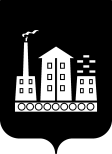 АДМИНИСТРАЦИЯ ГОРОДСКОГО ОКРУГА СПАССК-ДАЛЬНИЙ  ПОСТАНОВЛЕНИЕ12 июля 2022 г.            г. Спасск-Дальний, Приморского края                     № 490-па     Об утверждении административного регламента предоставления муниципальной услуги «Выдача разрешения на ввод объекта в эксплуатацию»             Во исполнение подпункта  «д» пункта 2 Указа Президента Российской Федерации от 21 июля 2020 г.  № 474 «О национальных целях развития Российской Федерации на период до 2030 года» по увеличению доли массовых социально значимых услуг, доступных в электронном виде, до 95%,  в соответствии с Федеральным законом от 06 октября 2003 года № 131-  ФЗ  «Об общих принципах организации местного самоуправления в Российской Федерации», Федеральным законом от 27 июля 2010 г. № 210-ФЗ «Об организации предоставления государственных и муниципальных услуг», в целях реализации плана перевода массовых социально значимых услуг (сервисов) в электронный формат, утвержденного протоколом президиума Правительственной комиссии по цифровому развитию, использованию информационных технологий для улучшения качества жизни и условий ведения предпринимательской деятельности от 25 июня 2021 г. № 19,   повышения качества и доступности предоставления муниципальных услуг в городском округе Спасск-Дальний, руководствуясь типовым административным регламентом, Администрация городского округа Спасск-Дальний ПОСТАНОВЛЯЕТ:            1. Утвердить административный регламент предоставления муниципальной услуги  «Выдача разрешения на ввод объекта в эксплуатацию»  (прилагается).           2.  Признать утратившими силу постановления Администрации городского округа Спасск-Дальний:         - от 17 декабря 2019 г. № 566-па «Об утверждении административного регламента предоставления муниципальной услуги «Выдача разрешений на ввод объектов в эксплуатацию»»;        - от 24 марта 2020 г № 131-па «О внесении изменений в административный регламент по предоставлению муниципальной услуги «Выдача разрешения на ввод объектов в эксплуатацию» утвержденный постановлением Администрации  городского округа Спасск-Дальний от 17.12.2019 г № 566-па»;      - от 15 апреля 2021 г № 202-па «О внесении изменений в административный регламент по предоставлению муниципальной услуги»Выдача разрешений на ввод объектов в эксплуатацию», утвержденный постановлением Администрации городского округа Спасск-Дальний от 17.12.2019 г № 566-па».          3. Административному управлению Администрации городского округа  Спасск-Дальний (Моняк) опубликовать настоящее постановление в средствах массовой информации  и разместить на официальном сайте правовой информации городского округа Спасск-Дальний и.          4.  Контроль  за  исполнением  настоящего  постановления  возложить  на заместителя главы Администрации городского округа Спасск-Дальний     Патрушева К.О.Глава городского округаСпасск-Дальний                                                                                    О.А. Митрофанов Утвержден                                                                                                              постановлением Администрации                                                                                                             городского округа Спасск-Дальний                                                                                                                          от 12.07.2022 № 490-паАдминистративный регламентпредоставления муниципальной услуги «Выдача разрешения на ввод объекта в эксплуатацию» I. Общие положения              Предмет регулирования Административного регламента            1.1. Административный регламент предоставления муниципальной  услуги «Выдача разрешения на ввод объекта в эксплуатацию» разработан в целях повышения качества и доступности предоставления муниципальной услуги, определяет стандарт, сроки и последовательность действий (административных процедур) при осуществлении Администрацией городского округа Спасск-Дальний в лице отдела градостроительства управления земельных, имущественных отношений и градостроительства (далее - Уполномоченный орган) полномочий по выдаче разрешения на ввод объекта в эксплуатацию. Настоящий Административный регламент регулирует отношения, возникающие в связи с предоставлением муниципальной услуги «Выдача разрешения на ввод объекта в эксплуатацию» (далее — услуга) в соответствии со статьей 55 Градостроительного кодекса Российской Федерации.    Круг Заявителей         1.2. Заявителями на получение муниципальной услуги являются застройщики (далее - заявитель).        1.3. Заявитель вправе обратиться за получением услуги через представителя. Полномочия представителя, выступающего от имени заявителя, подтверждаются доверенностью, оформленной в соответствии с требованиями законодательства Российской Федерации (далее — представитель).           Требования к порядку информирования о предоставлении муниципальной    услуги1.4  Информирование о порядке предоставления услуги осуществляется:1) непосредственно при личном приеме заявителя в Администрацию городского округа Спасск-Дальний или в многофункциональном центре предоставления муниципальных услуг (далее — многофункциональный центр);2) по телефону в Администрацию городского округа Спасск-Дальний или многофункциональном центре;          3) письменно, в том числе посредством электронной почты, факсимильной связи;          4) посредством размещения в открытой и доступной форме информации:         -  в федеральной государственной информационной системе «Единый портал государственных и муниципальных услуг (функций)» (https://www.gosuslugi.ru/) (далее - Единый портал);          -   на региональном портале государственных и муниципальных услуг (функций), являющегося государственной информационной системой Приморского края (https://www.gosuslugi. primorsky.ru ) (далее - региональный портал);       -  на официальном	сайте Администрации городского округа Спасск-Дальний (https://www.spasskd.ru);          5) посредством размещения информации на информационных стендах  Администрации городского округа Спасск-Дальний  или многофункционального центра.        1.5.     Информирование осуществляется по вопросам, касающимся:     - способов подачи заявления о выдаче разрешения на ввод объекта в эксплуатацию, а в случаях, предусмотренных частью 12 статьи 51 и частью 3.3 статьи 52 Градостроительного кодекса Российской Федерации, для получения указанного разрешения в отношении этапов строительства, реконструкции объектов капитального строительства (далее - заявление о выдаче разрешения на ввод объекта в эксплуатацию);     -  адреса уполномоченного органа, и многофункциональных центров, обращение в которые необходимо для предоставления услуги;    - справочной информации о работе уполномоченного  органа, (структурных подразделений органа местного самоуправления,);       - документов, необходимых для предоставления услуги;      -   порядка и сроков предоставления услуги;       - порядка получения сведений о ходе рассмотрения заявления о выдаче разрешения на ввод объекта в эксплуатацию и о результатах предоставления муниципальной услуги;      - порядка досудебного (внесудебного) обжалования действий (бездействия) должностных лиц, и принимаемых ими решений при предоставлении услуги.         Получение информации по вопросам предоставления услуги осуществляется бесплатно.           1.6   При устном обращении заявителя (лично или по телефону) специалист уполномоченного органа, или  работник многофункционального центра, осуществляющий консультирование, подробно и в вежливой (корректной) форме информирует обратившихся по интересующим вопросам.     Ответ на телефонный звонок должен начинаться с информации о наименовании органа, в который позвонил заявитель, фамилии, имени, отчества (последнее - при наличии) и должности специалиста, принявшего телефонный звонок.     Если должностное лицо уполномоченного органа не может самостоятельно дать ответ, телефонный звонок должен быть переадресован (переведен) на другое должностное лицо или же обратившемуся лицу должен быть сообщен телефонный номер, по которому можно будет получить необходимую информацию.       Если подготовка ответа требует продолжительного времени, он предлагает заявителю один из следующих вариантов дальнейших действии:     -  изложить обращение в письменной форме;       - назначить другое время для консультаций.     Должностное лицо Уполномоченного органа не вправе осуществлять информирование, выходящее за рамки стандартных процедур и условий предоставления услуги, и влияющее прямо или косвенно на принимаемое решение.          Продолжительность информирования по телефону не должна превышать 10 минут.        Информирование осуществляется в соответствии с графиком приема граждан.       1.7 По письменному обращению должностное лицо  Уполномоченного органа подробно в письменной форме разъясняет гражданину сведения по вопросам, указанным в пункте 1.3. настоящего Административного регламента в порядке, установленном Федеральным законом от 2 мая 2006 г. № 59-ФЗ «О порядке рассмотрения обращений граждан Российской Федерации» (далее — Федеральный закон № 59-ФЗ).       1.8  На Едином портале размещаются сведения, предусмотренные Положением о федеральной государственной информационной системе «Федеральный реестр государственных и муниципальных услуг (функций)», утвержденным постановлением Правительства Российской Федерации от 24 октября 2011 года      № 861.         Доступ к информации о сроках и порядке предоставления услуги осуществляется без выполнения заявителем каких-либо требований, в том числе без использования программного обеспечения, установка которого на технические средства заявителя требует заключения лицензионного или иного соглашения с правообладателем программного обеспечения, предусматривающего взимание платы, регистрацию или авторизацию заявителя или предоставление им персональных данных.       1.9  На официальном сайте Администрации городского округа Спасск-Дальний, на стендах в местах предоставления услуги и в многофункциональном центре размещается следующая справочная информация:       о местонахождении и графике работы Уполномоченного органа, ответственных за предоставление услуги, а также многофункциональных центров;        справочные телефоны структурных подразделений Уполномоченного органа, ответственных за предоставление услуги, в том числе номер телефона автоинформатора (при наличии);        адрес официального сайта Администрации городского округа Спасск-Дальний, а также электронной почты и (или) формы обратной связи  Уполномоченного органа в сети «Интернет».     1.10 В здании Уполномоченного органа размещаются нормативные правовые акты, регулирующие порядок предоставления услуги, в том числе Административный регламент, которые по требованию заявителя предоставляются ему для ознакомления.       1.11 Размещение информации о порядке предоставления услуги на информационных стендах в помещении многофункционального центра осуществляется в соответствии с соглашением, заключенным между многофункциональным центром и уполномоченным органом с учетом требований к информированию, установленных Административным регламентом.      1.12  Информация о ходе рассмотрения заявления о выдаче разрешения на ввод объекта в эксплуатацию и о результатах предоставления услуги может быть получена заявителем (его представителем) в личном кабинете на Едином портале, региональном портале, а также в соответствующем структурном подразделении уполномоченного органа  , при обращении заявителя лично, по телефону посредством электронной почты.П. Стандарт предоставления  муниципальной  услуги                                Наименование  муниципальной  услуги          2.1   Наименование муниципальной услуги – «Выдача разрешения на ввод объекта в эксплуатацию».Наименование органа местного самоуправления предоставляющего   муниципальную  услугу          Муниципальная услуга предоставляется Администрацией городского округа Спасск-Дальний в лице отдела градостроительства управления земельных, имущественных отношений и градостроительства.2.2. Состав заявителей.Заявителями при обращении за получением услуги являются застройщики.Заявитель вправе обратиться за получением услуги через представителя. Полномочия представителя, выступающего от имени заявителя, подтверждаются доверенностью, оформленной в соответствии с требованиями законодательства Российской Федерации.Нормативные правовые акты, регулирующие предоставление муниципальной   услуги      2.3. Перечень нормативных правовых актов, регулирующих предоставление муниципальной услуги (приложение № 11), размещается в федеральной государственной информационной системе «Федеральный реестр государственных и муниципальных услуг (функций).Исчерпывающий перечень документов и сведений, необходимых в соответствии с нормативными правовыми актами для предоставления муниципальной услуги и услуг, которые являются необходимыми и обязательными для предоставления муниципальной услуги, подлежащих представлению заявителем, способы их получения заявителем, в том числе в электронной форме, порядок их представления      2.4. Заявитель или его представитель представляет в уполномоченный орган заявление о выдаче разрешения на ввод объекта в эксплуатацию по форме согласно Приложению № 1 к Административному регламенту, а также прилагаемые к нему документы, указанные в подпунктах ”б” ”д” пункта 2.8 Административного регламента, одним из следующих способов:       а) в электронной форме посредством  Единого портала, и Регионального портала .      В случае направления заявления о выдаче разрешения на ввод объекта в эксплуатацию и прилагаемых к нему документов указанным способом заявитель или его представитель, прошедшие процедуры регистрации, идентификации и аутентификации с использованием федеральной государственной информационной системы «Единая система идентификации и аутентификации в инфраструктуре, обеспечивающей информационно-технологическое взаимодействие информационных систем, используемых для предоставления муниципальных услуг в электронной форме» (далее — ЕСИА) или иных государственных информационных систем, если такие государственные информационные системы в установленном Правительством Российской Федерации порядке обеспечивают взаимодействие с ЕСИА, при условии совпадения сведений о физическом лице в указанных информационных системах, заполняют форму указанного заявления с использованием интерактивной формы в электронном виде.      Заявление о выдаче разрешения на ввод объекта в эксплуатацию направляется заявителем или его представителем вместе с прикрепленными электронными документами, указанными в подпунктах ”б” - ” д“ пункта 2.8 Административного регламента. Заявление о выдаче разрешения на ввод объекта в эксплуатацию подписывается заявителем или его представителем, уполномоченным на подписание такого заявления, простой электронной подписью, либо усиленной           квалифицированной электронной подписью, либо усиленной неквалифицированной электронной подписью, сертификат ключа проверки которой создан и используется в инфраструктуре, обеспечивающей информационно-технологическое взаимодействие информационных систем, используемых для предоставления муниципальных услуг в электронной форме, которая создается и проверяется с использованием средств электронной подписи и средств удостоверяющего центра, имеющих подтверждение соответствия требованиям, установленным федеральным органом исполнительной власти в области обеспечения безопасности в соответствии с частью 5 статьи 8 Федерального закона от 06.04.2011 г. № 63-ФЗ (ред. от 02.07.2021г.) ”Об электронной подписи”, а также при наличии у владельца сертификата ключа проверки ключа простой электронной подписи, выданного ему при личном приеме в соответствии с Правилами использования простой электронной подписи при обращении за получением муниципальных услуг, утвержденными постановлением Правительства Российской Федерации от 25 января 2013 г. № 33 (ред. от 21.01.2022 г.) ”Об использовании простой электронной подписи при оказании государственных и муниципальных услуг”, в соответствии с Правилами определения видов электронной подписи, использование которых допускается при обращении за получением государственных и муниципальных услуг, утвержденными постановлением Правительства Российской Федерации от 25 июня 2012 г. № 634 ”О видах электронной подписи, использование которых допускается при обращении за получением государственных и муниципальных услуг“ (далее  усиленная неквалифицированная электронная подпись).     Заявление о выдаче разрешения на ввод объекта в эксплуатацию и прилагаемые к нему документы направляются в уполномоченный орган  в соответствии со статьей 55 Градостроительного кодекса Российской Федерации на выдачу разрешения на ввод объекта в эксплуатацию исключительно в электронной форме в случае, если проектная документация объекта капитального строительства и (или) результаты инженерных изысканий, выполненные для подготовки такой проектной документации, а также иные документы, необходимые для проведения государственной экспертизы проектной документации и (или) результатов инженерных изысканий, представлялись в электронной форме.       Заявление о выдаче разрешения на ввод объекта в эксплуатацию и прилагаемые к нему документы направляются в уполномоченный орган  в соответствии со статьей 55 Градостроительного кодекса Российской Федерации на выдачу разрешения на ввод объекта в эксплуатацию исключительно в электронной форме в случаях, установленных нормативным правовым актом Приморского края.       В целях предоставления услуги заявителю или его представителю обеспечивается в многофункциональном центре доступ к Единому порталу, региональному порталу в соответствии с постановлением Правительства Российской Федерации от 22 декабря 2012 г. № 1376 ”0б утверждении Правил организации деятельности многофункциональных центров предоставления государственных и муниципальных услуг“;        б) на бумажном носителе посредством личного обращения в уполномоченный орган, либо посредством почтового отправления с уведомлением о вручении;        в) на бумажном носителе посредством обращения в уполномоченный орган через многофункциональный центр в соответствии с соглашением о взаимодействии между многофункциональным центром и уполномоченным органом заключенным в соответствии с постановлением Правительства Российской Федерации от 27 сентября 2011 г. № 797 ”О взаимодействии между многофункциональными центрами предоставления государственных и муниципальных услуг и федеральными органами исполнительной власти, органами государственных внебюджетных фондов, органами государственной власти субъектов Российской Федерации, органами местного самоуправления”;         г) в электронной форме посредством единой информационной системы жилищного строительства.        Направить заявление о выдаче разрешения на ввод объекта в эксплуатацию посредством единой информационной системы жилищного строительства вправе заявители застройщики, наименование которых содержат слова ”специализированный застройщик”, за исключением случаев, если в соответствии с нормативным правовым актом Приморского края выдача разрешения на ввод объекта в эксплуатацию осуществляется через иные информационные системы, которые должны быть интегрированы с единой информационной системой жилищного строительства.      Иные требования, в том числе учитывающие особенности предоставления муниципальной услуги в многофункциональных центрах, особенности предоставления муниципальной услуги по экстерриториальному принципу и особенности предоставления  муниципальной услуги в электронной форме      2.5. Документы, прилагаемые заявителем к заявлению о выдаче разрешения на ввод объекта в эксплуатацию, представляемые в электронной форме, направляются в следующих форматах:а) xml - для документов, в отношении которых утверждены формы и требования по формированию электронных документов в виде файлов в формате xml;б) doc, docx, odt - для документов с текстовым содержанием, не включающим формулы (за исключением документов, указанных в подпункте ”в” настоящего пункта);в) xls, xlsx, ods - для документов, содержащих расчеты;г) pdf, jpg, jpeg, png, bmp, tiff - для документов с текстовым содержанием, в том числе включающих формулы и (или) графические изображения (за исключением документов, указанных в подпункте ”в” настоящего пункта), а также документов с графическим содержанием;д) zip, rar — для сжатых документов в один файл;е) sig — для открепленной усиленной квалифицированной электронной подписи.      2.6. В случае, если оригиналы документов, прилагаемых к заявлению о выдаче разрешения на ввод объекта в эксплуатацию, выданы и подписаны уполномоченным органом на бумажном носителе, допускается формирование таких документов, представляемых в электронной форме, путем сканирования непосредственно с оригинала документа (использование копий не допускается), которое осуществляется с сохранением ориентации оригинала документа в разрешении 300-500 dpi (масштаб 1 : 1) и всех аутентичных признаков подлинности (графической подписи лица, печати, углового штампа бланка), с использованием следующих режимов:     ”черно-белый” (при отсутствии в документе графических изображений и (или) цветного текста);     ”оттенки серого“ (при наличии в документе графических изображений, отличных от цветного графического изображения);     ”цветной” или ”режим полной цветопередачи“ (при наличии в документе цветных графических изображений либо цветного текста).     Количество файлов должно соответствовать количеству документов, каждый из которых содержит текстовую и (или) графическую информацию.      2.7. Документы, прилагаемые заявителем к заявлению о выдаче разрешения на ввод объекта в эксплуатацию, представляемые в электронной форме, должны обеспечивать:     - возможность идентифицировать документ и количество листов в документе;        - возможность поиска по текстовому содержанию документа и возможность копирования текста (за исключением случаев, когда текст является частью графического изображения);       - содержать оглавление, соответствующее их смыслу и содержанию (для документов, содержащих структурированные по частям, главам, разделам (подразделам) данные) и закладки, обеспечивающие переходы по оглавлению и (или) к содержащимся в тексте рисункам и таблицам.Документы, подлежащие представлению в форматах xls, xlsx или ods, формируются в виде отдельного документа, представляемого в электронной форме.       2.8. Исчерпывающий перечень документов, необходимых для предоставления услуги, подлежащих представлению заявителем самостоятельно:   а) заявление о выдаче разрешения на ввод объекта в эксплуатацию. В случае представления заявления о выдаче разрешения на ввод объекта в эксплуатацию в электронной форме посредством Единого портала, регионального портала в соответствии с подпунктом ”а” пункта 2.4 Административного регламента                указанное заявление заполняется путем внесения соответствующих сведений в интерактивную форму на Едином портале, региональном портале;    б) документ, удостоверяющий личность заявителя или представителя заявителя, в случае представления заявления о выдаче разрешения на ввод объекта в эксплуатацию и прилагаемых к нему документов посредством личного обращения в уполномоченный орган,  в том числе через многофункциональный центр. В случае направления заявления посредством Единого портала сведения из документа, удостоверяющего личность заявителя, представителя формируются при подтверждении учетной записи в ЕСИА из состава соответствующих данных указанной учетной записи и могут быть проверены путем направления запроса с использованием системы межведомственного электронного взаимодействия;      в) документ, подтверждающий полномочия представителя заявителя действовать от имени заявителя (в случае обращения за получением услуги представителя заявителя). В случае представления документов в электронной форме посредством Единого портала, регионального портала в соответствии с подпунктом ”а” пункта 2.4 Административного регламента указанный документ, выданный заявителем, являющимся юридическим лицом, удостоверяется усиленной квалифицированной электронной подписью или усиленной неквалифицированной электронной подписью правомочного должностного лица такого юридического лица, а документ, выданный заявителем, являющимся физическим лицом, - усиленной квалифицированной электронной подписью нотариуса;    г) документ, подтверждающий заключение договора обязательного страхования гражданской ответственности владельца опасного объекта за причинение вреда в результате аварии на опасном объекте в соответствии с законодательством Российской Федерации об обязательном страховании гражданской ответственности владельца опасного объекта за причинение вреда в результате аварии на опасном объекте;     д) технический план объекта капитального строительства, подготовленный в соответствии с Федеральным законом от 13.07.2015 г. № 218  ”О государственной регистрации недвижимости“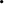 Исчерпывающий перечень документов и сведений, необходимых в соответствии с нормативными правовыми актами для предоставления муниципальной услуги, которые находятся в распоряжении органов местного самоуправления, участвующих в предоставлении  муниципальных услуг       2.9. Исчерпывающий перечень необходимых для предоставления услуги документов (их копий или сведений, содержащиеся в них), которые запрашиваются уполномоченным органом, в порядке межведомственного информационного взаимодействия (в том числе с использованием единой системы межведомственного электронного взаимодействия и подключаемых к ней региональных систем межведомственного электронного взаимодействия),  органах местного самоуправления в распоряжении которых находятся указанные документы, и которые заявитель вправе представить по собственной инициативе:       а) правоустанавливающие документы на земельный участок, в том числе соглашение об установлении сервитута, решение об установлении публичного сервитута;       б) градостроительный план земельного участка, представленный для получения разрешения на строительство, или в случае строительства, реконструкции линейного объекта проект планировки территории и проект межевания территории (за исключением случаев, при которых для строительства, реконструкции линейного объекта не требуется подготовка документации по планировке территории), проект планировки территории в случае выдачи разрешения на ввод в эксплуатацию линейного объекта, для размещения которого не требуется образование земельного участка;        в) разрешение на строительство;        г)   акт приемки объекта капитального строительства (в случае осуществления строительства, реконструкции на основании договора строительного подряда);       д) акт, подтверждающий соответствие параметров построенного, реконструированного объекта капитального строительства проектной документации (в части соответствия проектной документации требованиям, указанным в пункте 1 части 5 статьи 49 Градостроительного кодекса Российской Федерации), в том числе требованиям энергетической эффективности и требованиям оснащенности объекта капитального строительства приборами учета используемых энергетических ресурсов, и подписанный лицом, осуществляющим строительство (лицом, осуществляющим строительство, и застройщиком или техническим заказчиком в случае осуществления строительства, реконструкции на основании договора строительного подряда, а также лицом, осуществляющим строительный контроль, в случае осуществления строительного контроля на основании договора);        е) акт о подключении (технологическом присоединении) построенного, реконструированного объекта капитального строительства к сетям инженерно технического обеспечения (в случае, если такое подключение (технологическое присоединение) этого объекта предусмотрено проектной документацией);        ж) схема, отображающая расположение построенного, реконструированного объекта капитального строительства, расположение сетей инженерно технического обеспечения в границах земельного участка и планировочную организацию земельного участка и подписанная лицом, осуществляющим строительство (лицом, осуществляющим строительство, и застройщиком или техническим заказчиком в случае осуществления строительства, реконструкции на основании договора строительного подряда), за исключением случаев строительства, реконструкции линейного объекта;        з) заключение органа государственного строительного надзора (в случае, если предусмотрено осуществление государственного строительного надзора в соответствии с частью 1 статьи 54 Градостроительного кодекса Российской Федерации) о соответствии построенного, реконструированного объекта капитального строительства указанным в пункте 1 части 5 статьи 49 Градостроительного кодекса Российской Федерации требованиям проектной документации (в том числе с учетом изменений, внесенных в рабочую документацию и являющихся в соответствии с частью 1.3 статьи 52 Градостроительного кодекса Российской Федерации частью такой проектной документации), заключение уполномоченного на осуществление федерального государственного экологического надзора федерального органа исполнительной власти, выдаваемое в случаях, предусмотренных частью 5 статьи 54 Градостроительного кодекса Российской Федерации;        и) сведения из Единого государственного реестра юридических лиц (при обращении застройщика, являющегося юридическим лицом) или из Единого государственного реестра индивидуальных предпринимателей (при обращении застройщика, являющегося индивидуальным предпринимателем);       к) акт приемки выполненных работ по сохранению объекта культурного наследия, утвержденный соответствующим органом охраны объектов культурного наследия, определенным Федеральным законом  от 25.06.2002 г № 73-ФЗ ”Об объектах культурного наследия (памятниках истории и культуры) народов Российской Федерации”, при проведении реставрации, консервации, ремонта этого объекта и его приспособления для современного использования.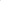        2.10. Документы, указанные в подпунктах ”а”, ”г” - ”ж” пункта 2.9 Административного регламента, направляются заявителем самостоятельно, если указанные документы (их копии или сведения, содержащиеся в них) отсутствуют в распоряжении  органов местного самоуправления либо подведомственных органах местного самоуправления организаций.       2.11. В случае представления заявления о выдаче разрешения на ввод объекта в эксплуатацию в отношении этапа строительства, реконструкции объекта капитального строительства, документы, указанные в подпунктах ”г - д“ пункта 2.8 и подпунктах пункта 2.9 настоящего Административного регламента, оформляются в части, относящейся к соответствующему этапу строительства, реконструкции объекта капитального строительства. В указанном случае в заявлении о выдаче разрешения на ввод объекта в эксплуатацию в отношении этапа строительства, реконструкции объекта капитального строительства указываются сведения о ранее выданных разрешениях на ввод объекта в эксплуатацию в отношении этапа строительства, реконструкции объекта капитального строительства (при наличии).       2.12. Непредставление (несвоевременное представление) органами местного самоуправления, находящихся в их распоряжении документов и информации не может являться основанием для отказа в выдаче разрешения на ввод объекта в эксплуатацию.Срок и порядок регистрации запроса заявителя о предоставлении  муниципальной  услуги, в том числе в электронной форме         2.13. Регистрация заявления о выдаче  разрешения на ввод объекта в эксплуатацию, представленного заявителем указанными в пункте 2.4 Административного регламента способами в Уполномоченный орган, осуществляется не позднее одного рабочего дня, следующего за днем его поступления.        В случае представления заявления о выдаче разрешения на ввод объекта в эксплуатацию посредством Единого портала, регионального портала или единой информационной системы жилищного строительства вне рабочего времени уполномоченного органа либо в выходной, нерабочий праздничный день днем поступления заявления о выдаче разрешения на ввод объекта в эксплуатацию считается первый рабочий день, следующий за днем представления заявителем указанного заявления.Срок предоставления муниципальной услуги, в том числе с учетом необходимости обращения в организации, участвующие в предоставлении муниципальной услуги, срок приостановления предоставления муниципальной услуги, срок выдачи (направления) документов, являющихся результатом предоставления муниципальной услуги     2.14. Срок предоставления услуги составляет не более пяти рабочих дней со дня поступления заявления о выдаче разрешения на ввод объекта в эксплуатацию в уполномоченный орган  местного самоуправления.          Заявление о выдаче разрешения на ввод объекта в эксплуатацию считается поступившим в уполномоченный орган  местного самоуправления со дня его регистрации.Исчерпывающий перечень оснований для приостановления или отказа в предоставлении  муниципальной услуги     2.15. Оснований для приостановления предоставления услуги или отказа в предоставлении услуги не предусмотрено законодательством Российской Федерации.Основания для отказа в выдаче разрешения на ввод объекта в эксплуатацию предусмотрены пунктом 2.22 Административного регламента.Исчерпывающий перечень оснований для отказа в приеме документов, необходимых для предоставления  муниципальной услуги        2.16. Исчерпывающий перечень оснований для отказа в приеме документов, указанных в пункте 2.8 Административного регламента, в том числе представленных в электронной форме:       а) заявление о выдаче разрешения на ввод объекта в эксплуатацию представлено в орган местного самоуправления, в полномочия которых не входит предоставление услуги;      б) неполное заполнение полей в форме заявления на Едином портале, региональном портале;      в) непредставление документов, предусмотренных подпунктами « а», « б», «в » пункта 2.8 Административного регламента;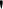        г) представленные документы утратили силу на день обращения за получением услуги (документ, удостоверяющий личность; документ, удостоверяющий полномочия представителя заявителя, в случае обращения за получением услуги указанным лицом);       д) представленные документы содержат подчистки и исправления текста;       е) представленные в электронной форме документы содержат повреждения, наличие которых не позволяет в полном объеме получить информацию и сведения, содержащиеся в документах;       ж) заявление о выдаче разрешения на ввод объекта в эксплуатацию и документы, указанные в подпунктах ”б” - ”д” пункта 2.8 Административного регламента, представлены в электронной форме с нарушением требований, установленных пунктами 2.5 — 2.7 Административного регламента;       з) выявлено несоблюдение установленных статьей 11 Федерального закона ”Об электронной подписи“ условий признания квалифицированной электронной подписи действительной в документах, представленных в электронной форме.     2.17. Решение об отказе в приеме документов, указанных в пункте 2.8 Административного регламента, оформляется по форме согласно Приложению № 2  Административного регламента.     2.18.  Решение об отказе в приеме документов, указанных в пункте 2.8 Административного регламента, направляется заявителю способом, определенным заявителем в заявлении о выдаче разрешения на ввод объекта в эксплуатацию, не позднее рабочего дня, следующего за днем получения такого заявления, либо выдается в день личного обращения за получением указанного решения в многофункциональный центр, выбранный при подаче заявления, или уполномоченный орган.      2.19. Отказ в приеме документов, указанных в пункте 2.8 Административного регламента, не препятствует повторному обращению заявителя в уполномоченный орган за получением услуги.Описание результата предоставления муниципальной услуги        2.20.   Результатом предоставления услуги является:       а) разрешение на ввод объекта в эксплуатацию (в том числе на отдельные этапы строительства, реконструкции объекта капитального строительства);       б) решение об отказе в выдаче разрешения на ввод объекта в эксплуатацию при наличии оснований, указанных в пункте 2.22 Административного регламента.        2.21. Форма разрешения на ввод объекта в эксплуатацию утверждается федеральным органом исполнительной власти, осуществляющим функции по выработке и реализации государственной политики и нормативно-правовому регулированию в сфере строительства, архитектуры, градостроительства.      Решение об отказе в выдаче разрешения на ввод объекта в эксплуатацию оформляется в форме электронного документа либо документа на бумажном носителе по форме, приведенной в Приложении № 3 Административного регламента.      2.22. Исчерпывающий перечень оснований для отказа в выдаче разрешения на ввод объекта в эксплуатацию:      а) отсутствие документов, предусмотренных подпунктами ”г”-”д” пункта 2.8, пунктом 2.9 настоящего Административного регламента;      б) несоответствие объекта капитального строительства требованиям к строительству, реконструкции объекта капитального строительства, установленным на дату выдачи представленного для получения разрешения на строительство градостроительного плана земельного участка, или в случае строительства, реконструкции, капитального ремонта линейного объекта требованиям проекта планировки территории и проекта межевания территории (за исключением случаев, при которых для строительства, реконструкции линейного объекта не требуется подготовка документации по планировке территории), требованиям, установленным проектом планировки территории, в случае выдачи разрешения на ввод в эксплуатацию линейного объекта, для размещения которого не требуется образование земельного участка;       в) несоответствие объекта капитального строительства требованиям, установленным в разрешении на строительство, за исключением случаев изменения площади объекта капитального строительства в соответствии с частью 6.2  статьи 55 Градостроительного кодекса Российской Федерации;      г) несоответствие параметров построенного, реконструированного объекта капитального строительства проектной документации, за исключением случаев изменения площади объекта капитального строительства в соответствии с частью 6.2  статьи 55 Градостроительного кодекса Российской Федерации;      д) несоответствие объекта капитального строительства разрешенному использованию земельного участка и (или) ограничениям, установленным в соответствии с земельным и иным законодательством Российской Федерации на дату выдачи разрешения на ввод объекта в эксплуатацию, за исключением случаев, если указанные ограничения предусмотрены решением об установлении или изменении зоны с особыми условиями использования территории, принятым в случаях, предусмотренных пунктом 9 части 7 статьи 51 Градостроительного кодекса Российской Федерации, и строящийся, реконструируемый объект капитального строительства, в связи с размещением которого установлена или изменена зона с особыми условиями использования территории, не введен в эксплуатацию.        2.23. Результат предоставления услуги, указанный в пункте 2.20 Административного регламента:    - направляется заявителю в форме электронного документа, подписанного усиленной квалифицированной электронной подписью уполномоченного должностного лица, в личный кабинет на Едином портале, региональном портале, в единой информационной системе жилищного строительства в случае, если это указано в заявлении о предоставлении услуги;    -  выдается заявителю на бумажном носителе при личном обращении в уполномоченный орган, многофункциональный центр либо направляется заявителю посредством почтового отправления в соответствии с выбранным заявителем способом получения результата предоставления услуги.       Разрешение на ввод объекта в эксплуатацию выдается уполномоченным органом  в соответствии со статьей 55 Градостроительного кодекса Российской Федерации на выдачу разрешения на ввод объекта в эксплуатацию исключительно в электронной форме в случае, если документы на выдачу разрешения на ввод объекта в эксплуатацию, указанные в частях 3 и 4 статьи 55 Градостроительного кодекса Российской Федерации, направлены в электронной форме.        Разрешение на ввод объекта в эксплуатацию выдается уполномоченным в соответствии со статьей 55 Градостроительного кодекса Российской Федерации на выдачу разрешения на ввод объекта в эксплуатацию органом исключительно в электронной форме в случаях, установленных нормативным правовым актом субъекта Российской Федерации.Порядок, размер и основания взимания государственной пошлины или иной оплаты, взимаемой за предоставление муниципальной услуги         2.24. Предоставление услуги осуществляется без взимания платы.         2.25. Сведения о ходе рассмотрения заявления о выдаче разрешения на ввод объекта в эксплуатацию, представленного посредством Единого портала, регионального портала, единой информационной системы жилищного строительства, доводятся до заявителя путем уведомления об изменении статуса заявления в личном кабинете заявителя на Едином портале, региональном портале, в единой информационной системе жилищного строительства.       Сведения о ходе рассмотрения заявления о выдаче разрешения на ввод объекта в эксплуатацию, представленного способами, указанными в подпунктах «б», «в» пункта 2.4 Административного регламента, предоставляются заявителю на основании его устного (при личном обращении либо по телефону в уполномоченный орган, многофункциональный центр) либо письменного запроса, составляемого в произвольной форме, без взимания платы.      Письменный запрос может быть подан:        а) на бумажном носителе посредством личного обращения в уполномоченный орган, в том числе через многофункциональный центр, либо посредством почтового отправления с объявленной ценностью при его пересылке, описью вложения и уведомлением о вручении;        б) в электронной форме посредством электронной почты.     На основании запроса сведения о ходе рассмотрения заявления о выдаче разрешения на ввод объекта в эксплуатацию доводятся до заявителя в устной форме (при личном обращении либо по телефону в уполномоченный орган, многофункциональный центр) в день обращения заявителя либо в письменной форме, в том числе в электронном виде, если это предусмотрено указанным запросом, в течение двух рабочих дней со дня поступления соответствующего запроса.       2.26. Результат предоставления услуги (его копия или сведения, содержащиеся в нем), предусмотренный подпунктом ”а” пункта 2.20 Административного регламента:        а) в течение пяти рабочих дней со дня его направления заявителю подлежит направлению (в том числе с использованием единой системы межведомственного электронного взаимодействия и подключаемых к ней региональных систем межведомственного электронного взаимодействия) в уполномоченные на размещение в государственных информационных системах обеспечения градостроительной деятельности,  органы местного самоуправления;       б) в срок не позднее пяти рабочих дней с даты его принятия подлежит направлению в федеральный орган исполнительной власти (его территориальный орган), уполномоченный Правительством Российской Федерации на осуществление государственного кадастрового учета, государственной регистрации прав, ведение Единого государственного реестра недвижимости и предоставление сведений, содержащихся в Едином государственном реестре недвижимости;      в) подлежит направлению в течение трех рабочих дней со дня его направления (выдачи) заявителю в федеральный орган исполнительной власти, уполномоченный на осуществление государственного строительного надзора (в случае выдачи заявителю разрешения на ввод в эксплуатацию объектов капитального строительства, указанных в пункте 5.1  статьи 6 Градостроительного кодекса Российской Федерации), в орган исполнительной власти Приморского края , уполномоченный на осуществление государственного строительного надзора (в случае выдачи заявителю разрешения на ввод в эксплуатацию иных объектов капитального строительства), или в органы местного самоуправления (в том числе с использованием единой системы межведомственного электронного взаимодействия и подключаемых к ней региональных систем межведомственного электронного взаимодействия), принявшие решение об установлении или изменении зоны с особыми условиями использования территории в связи с размещением объекта, в отношении которого выдано разрешение на ввод объекта в эксплуатацию;г) в течение трех рабочих дней после выдачи его заявителю в отношении объекта капитального строительства жилого назначения подлежит размещению уполномоченным органом местного самоуправления в единой информационной системе жилищного строительства.Порядок исправления допущенных опечаток и ошибок в выданных в результате предоставления муниципальной услуги документах        2.27. Порядок исправления допущенных опечаток и ошибок в разрешении на ввод объекта в эксплуатацию.     Заявитель вправе обратиться в уполномоченный орган, с заявлением об исправлении допущенных опечаток и ошибок в разрешении на ввод объекта в эксплуатацию (далее - заявление об исправлении допущенных опечаток и ошибок) по форме согласно Приложению № 4  Административного регламента в порядке, установленном пунктами 2.4 - 2.7, 2.13 Административного регламента.      В случае подтверждения наличия допущенных опечаток, ошибок в разрешении на ввод объекта в эксплуатацию уполномоченный орган местного самоуправления, вносит исправления в ранее выданное разрешение на ввод объекта в эксплуатацию.                   Дата и номер выданного разрешения на ввод объекта в эксплуатацию не изменяются, а в соответствующей графе формы разрешения на ввод объекта в эксплуатацию указывается основание для внесения исправлений (реквизиты заявления об исправлении допущенных опечаток и ошибок и ссылка на соответствующую норму Градостроительного кодекса Российской Федерации) и дата внесения исправлений.      Разрешение на ввод объекта в эксплуатацию с внесенными исправлениями допущенных опечаток и ошибок либо решение об отказе во внесении исправлений в разрешение на ввод объекта в эксплуатацию по форме согласно приложению № 5  Административного регламента направляется заявителю в порядке, установленном пунктом 2.23 Административного регламента, способом, указанным в заявлении об исправлении допущенных опечаток и ошибок, в течение пяти рабочих дней с даты поступления заявления об исправлении допущенных опечаток и ошибок.      2.28. Исчерпывающий перечень оснований для отказа в исправлении допущенных опечаток и ошибок в разрешении на ввод объекта в эксплуатацию:       а) несоответствие заявителя кругу лиц, указанных в пункте 2.2 Административного регламента;       б) отсутствие факта допущения опечаток и ошибок в разрешении на ввод объекта в эксплуатацию.     2.29. Порядок выдачи дубликата разрешения на ввод объекта в эксплуатацию. Заявитель вправе обратиться в уполномоченный орган , с заявлением о выдаче дубликата разрешения на ввод объекта в эксплуатацию (далее — заявление о выдаче дубликата) по форме согласно Приложению № 6  Административного регламента, в порядке, установленном пунктами 2.4 - 2.7, 2.13  Административного регламента.     В случае отсутствия оснований для отказа в выдаче дубликата разрешения на ввод объекта в эксплуатацию, установленных пунктом 2.30 Административного регламента, уполномоченный орган, выдает дубликат разрешения на ввод объекта в эксплуатацию с тем же регистрационным номером и указанием того же срока действия, которые были указаны в ранее выданном разрешении на ввод объекта в эксплуатацию. В случае, если ранее заявителю было выдано разрешение на ввод объекта в эксплуатацию в форме электронного документа, подписанного усиленной квалифицированной электронной подписью уполномоченного должностного лица, то в качестве дубликата разрешения на ввод объекта в эксплуатацию заявителю повторно представляется указанный документ.      Дубликат разрешения на ввод объекта в эксплуатацию либо решение об отказе в выдаче дубликата разрешения на ввод объекта в эксплуатацию по форме согласно приложению № 7  Административного регламента направляется заявителю в порядке, установленном пунктом 2.23 Административного регламента, способом, указанным заявителем в заявлении о выдаче дубликата, в течение пяти рабочих дней с даты поступления заявления о выдаче дубликата.       2.30. Исчерпывающий перечень оснований для отказа в выдаче дубликата разрешения на ввод объекта в эксплуатацию:     - несоответствие заявителя кругу лиц, указанных в пункте 2.2 Административного регламента.      2.31. Порядок оставления заявления о выдаче разрешения на ввод объекта в эксплуатацию без рассмотрения.       Заявитель вправе обратиться в уполномоченный орган, с заявлением об оставлении заявления о выдаче разрешения на ввод объекта в эксплуатацию без рассмотрения по форме согласно Приложению № 8 в порядке, установленном пунктами 2.4 — 2.7 , 2.13 Административного регламента, не позднее рабочего дня, предшествующего дню окончания срока предоставления услуги.             На основании поступившего заявления об оставлении заявления о выдаче разрешения на ввод объекта в эксплуатацию без рассмотрения уполномоченный орган, принимает решение об оставлении заявления о выдаче разрешения на ввод объекта в эксплуатацию без рассмотрения.     Решение об оставлении заявления о выдаче разрешения на ввод объекта в эксплуатацию без рассмотрения направляется заявителю по форме, приведенной в Приложении № 9   Административного регламента, в порядке, установленном пунктом 2.23 Административного регламента, способом, указанным заявителем в заявлении об оставлении заявления о выдаче разрешения на ввод объекта в эксплуатацию без рассмотрения, не позднее рабочего дня, следующего за днем поступления такого заявления.     Оставление заявления о выдаче разрешения на ввод объекта в эксплуатацию без рассмотрения не препятствует повторному обращению заявителя в уполномоченный орган, за предоставлением услуги.2.32. При предоставлении услуги запрещается требовать от заявителя:Представления документов и информации или осуществления действий, представление или осуществление которых не предусмотрено нормативными правовыми актами, регулирующими отношения, возникающие в связи с предоставлением услуги.Представления документов и информации, которые в соответствии с нормативными правовыми актами Российской Федерации,  Приморского края и муниципальными правовыми актами Спасского городского округа  находятся в распоряжении органов, предоставляющих муниципальную услугу,  органов местного самоуправления участвующих в предоставлении муниципальных услуг, за исключением документов, указанных в части 6 статьи 7 Федерального закона от 27 июля 2010 года № 210-ФЗ «Об организации предоставления государственных и муниципальных услуг» (далее — Федеральный закон № 210-ФЗ).           З) Представления документов и информации, отсутствие и (или) недостоверность которых не указывались при первоначальном отказе в приеме документов, необходимых для предоставления услуги, либо в предоставлении услуги, за исключением следующих случаев:     - изменение требований нормативных правовых актов, касающихся предоставления услуги после первоначальной подачи заявления о выдаче разрешения на ввод объекта в эксплуатацию;       - наличие ошибок в заявлении о выдаче разрешения на ввод объекта в эксплуатацию и документах, поданных заявителем после первоначального отказа в приеме документов, необходимых для предоставления услуги, либо в предоставлении услуги и не включенных в представленный ранее комплект документов;      - истечение срока действия документов или изменение информации после первоначального отказа в приеме документов, необходимых для предоставления услуги, либо в предоставлении услуги;     -  выявление документально подтвержденного факта (признаков) ошибочного или противоправного действия (бездействия) должностного лица уполномоченного органа, работника многофункционального центра,  предусмотренной частью 1.1 статьи 16 Федерального закона № 210-ФЗ, при первоначальном отказе в приеме документов, необходимых для предоставления услуги, либо в предоставлении услуги, о чем в письменном виде за подписью руководителя уполномоченного органа местного самоуправления, ,руководителя многофункционального центра при первоначальном отказе в приеме документов, необходимых для предоставления услуги, либо руководителя организации, предусмотренной частью 1.1 статьи 16 Федерального закона № 210ФЗ, уведомляется заявитель, а также приносятся извинения за доставленные неудобства.Перечень услуг, которые являются необходимыми и обязательными для предоставления муниципальной услуги, в том числе сведения о документе (документах), выдаваемом (выдаваемых) организациями, участвующими в предоставлении  муниципальной услуги        2.33. Услуги, необходимые и обязательные для предоставления услуги, отсутствуют.Максимальный срок ожидания в очереди при подаче запроса о предоставлении муниципальной услуги и при получении результата предоставления  муниципальной услуги        2.34. Максимальный срок ожидания в очереди при подаче запроса о предоставлении услуги и при получении результата предоставления услуги в уполномоченном органе, или многофункциональном центре составляет не более 15 минут.Требования к помещениям, в которых предоставляется  муниципальная услуга     2.35. Местоположение административных зданий, в которых осуществляется прием заявлений о выдаче разрешения на ввод объекта в эксплуатацию и документов, необходимых для предоставления услуги, а также выдача результатов предоставления услуги, должно обеспечивать удобство для граждан с точки зрения пешеходной доступности от остановок общественного транспорта.     В случае, если имеется возможность организации стоянки (парковки) возле здания (строения), в котором размещено помещение приема и выдачи документов, организовывается стоянка (парковка) для личного автомобильного транспорта заявителей. За пользование стоянкой (парковкой) с заявителей плата не взимается.     Для парковки специальных автотранспортных средств инвалидов на стоянке (парковке) выделяется не менее 10% мест (но не менее одного места) для бесплатной парковки транспортных средств, управляемых инвалидами  I, II групп, а также инвалидами III группы в порядке, установленном Правительством Российской Федерации, и транспортных средств, перевозящих таких инвалидов и (или) детей-инвалидов.     В целях обеспечения беспрепятственного доступа заявителей, в том числе передвигающихся на инвалидных колясках, вход в здание и помещения, в которых предоставляется услуга, оборудуются пандусами, поручнями, тактильными (контрастными) предупреждающими элементами, иными специальными приспособлениями, позволяющими обеспечить беспрепятственный доступ и передвижение инвалидов, в соответствии с законодательством Российской Федерации о социальной защите инвалидов.      Центральный вход в здание Уполномоченного органа, должен быть оборудован информационной табличкой (вывеской), содержащей информацию:      - наименование;      - местонахождение и юридический адрес;      - режим работы;     -  график приема;     -   номера телефонов для справок.Помещения, в которых предоставляется услуга, должны соответствовать санитарно-эпидемиологическим правилам и нормативам.  Помещения в которых предоставляется услуга оснащается :    - противопожарной системой и средствами пожаротушения;       -  системой оповещения о возникновении чрезвычайной ситуации;      -  средствами оказания первой медицинской помощи;      -  туалетными комнатами для посетителей.Зал ожидания для заявителей оборудуется стульями, скамьями, количество которых определяется исходя из фактической нагрузки и возможностей для их размещения в помещении, а также информационными стендами.       Тексты материалов, размещенных на информационном стенде, печатаются удобным для чтения шрифтом, без исправлений, с выделением наиболее важных мест полужирным шрифтом.     Места для заполнения заявлений о выдаче разрешения на ввод объекта в эксплуатацию оборудуются стульями, столами (стойками), бланками заявлений о выдаче разрешения на ввод объекта в эксплуатацию, письменными принадлежностями.    Места приема заявителей оборудуются информационными табличками (вывесками) с указанием:    - номера кабинета и наименования отдела;    - фамилии, имени и отчества (последнее при наличии), должности ответственного лица за прием документов;   -  графика приема заявителей.     Рабочее место каждого ответственного лица за прием документов, должно быть оборудовано персональным компьютером с возможностью доступа к необходимым информационным базам данных, печатающим устройством (принтером) и копирующим устройством.     Лицо, ответственное за прием документов, должно иметь настольную табличку с указанием фамилии, имени, отчества (последнее - при наличии) и должности.При предоставлении услуги инвалидам обеспечиваются:      - возможность беспрепятственного доступа к объекту (зданию, помещению), в котором предоставляется услуга;   - возможность самостоятельного передвижения по территории, на которой расположены здания и помещения, в которых предоставляется услуга, а также входа в такие объекты и выхода из них, посадки в транспортное средство и высадки из него, в том числе с использование кресла-коляски;     - сопровождение инвалидов, имеющих стойкие расстройства функции зрения и самостоятельного передвижения;   -  надлежащее размещение оборудования и носителей информации, необходимых для обеспечения беспрепятственного доступа инвалидов зданиям и помещениям, в которых предоставляется услуга, и к услуге с учетом ограничений их жизнедеятельности;    - дублирование необходимой для инвалидов звуковой и зрительной информации, а также надписей, знаков и иной текстовой и графической информации знаками, выполненными рельефно-точечным шрифтом Брайля;    - допуск сурдопереводчика и тифлосурдопереводчика;    - допуск собаки-проводника при наличии документа, подтверждающего ее специальное обучение, на объекты (здания, помещения), в которых предоставляются услуги;     - оказание инвалидам помощи в преодолении барьеров, мешающих получению ими муниципальных услуг наравне с другими лицами.        Показатели доступности и качества муниципальной услуги      2.36. Основными показателями доступности предоставления услуги являются:        наличие полной и понятной информации о порядке, сроках и ходе предоставления услуги в информационно-телекоммуникационных сетях общего пользования (в том числе в сети «Интернет»), средствах массовой информации;        возможность получения заявителем уведомлений о предоставлении услуги с помощью Единого портала, регионального портала;       возможность получения информации о ходе предоставления услуги, в том числе с использованием информационно-коммуникационных технологий.    2.37.  Основными показателями качества предоставления услуги являются:       -  своевременность предоставления услуги в соответствии со стандартом ее предоставления, установленным Административным регламентом;         - минимально возможное количество взаимодействий гражданина с должностными лицами, участвующими в предоставлении услуги;        -   отсутствие обоснованных жалоб на действия (бездействие) сотрудников и их некорректное (невнимательное) отношение к заявителям;        -  отсутствие нарушений установленных сроков в процессе предоставления услуги;        -  отсутствие заявлений об оспаривании решений, действий (бездействия) уполномоченного органа местного самоуправления, его должностных лиц, принимаемых (совершенных) при предоставлении услуги, по итогам рассмотрения которых вынесены решения об удовлетворении (частичном удовлетворении) требований заявителей.Ш. Состав, последовательность и сроки выполнения административных процедур (действий), требования к порядку ихвыполнения, в том числе особенности выполнения административных   процедур в электронной форме            Исчерпывающий перечень административных процедур      3.1. Предоставление услуги включает в себя следующие административные процедуры:     -  прием, проверка документов и регистрация заявления о выдаче разрешения на ввод объекта в эксплуатацию;     -  получение сведений посредством межведомственного информационного взаимодействия, в том числе с использованием федеральной государственной информационной системы «Единая система межведомственного электронного взаимодействия» (далее — СМЭВ);     -  рассмотрение документов и сведений;    -   принятие решения;     - выдача результата.           Описание административных процедур представлено в Приложении № 10 Административного регламента.    Перечень административных процедур (действий) при предоставлении муниципальной  услуги услуг в электронной форме          3.2. При предоставлении услуги в электронной форме заявителю обеспечиваются:      -  получение информации о порядке и сроках предоставления услуги;        - формирование заявления о выдаче разрешения на ввод объекта в эксплуатацию;     - прием и регистрация уполномоченным органом, заявления о выдаче разрешения на ввод объекта в эксплуатацию и иных документов, необходимых для предоставления услуги;        - получение результата предоставления услуги;         - получение сведений о ходе рассмотрения заявления о выдаче разрешения на ввод объекта в эксплуатацию;         - осуществление оценки качества предоставления услуги;         - досудебное (внесудебное) обжалование решений и действий (бездействия) уполномоченного органа либо действия (бездействие) должностных лиц уполномоченного органа государственной власти, органа, либо муниципального служащего.Порядок осуществления административных процедур (действий) в электронной форме      3.3. Формирование заявления о выдаче разрешения на ввод объекта в эксплуатацию .    Формирование заявления о выдаче разрешения на ввод объекта в эксплуатацию осуществляется посредством заполнения электронной формы заявления о выдаче разрешения на ввод объекта в эксплуатацию на Едином портале, региональном портале без необходимости дополнительной подачи заявления о выдаче разрешения на ввод объекта в эксплуатацию в какой-либо иной форме.    Форматно-логическая проверка сформированного заявления о выдаче разрешения на ввод объекта в эксплуатацию осуществляется после заполнения заявителем каждого из полей электронной формы заявления о выдаче разрешения на ввод объекта в эксплуатацию. При выявлении некорректно заполненного поля электронной формы заявления о выдаче разрешения на ввод объекта в эксплуатацию заявитель уведомляется о характере выявленной ошибки и порядке ее устранения посредством информационного сообщения непосредственно в электронной форме заявления о выдаче разрешения на ввод объекта в эксплуатацию .При формировании заявления заявителю обеспечивается:         а) возможность копирования и сохранения заявления о выдаче разрешения на ввод объекта в эксплуатацию и иных документов, указанных в подпунктах ”б”-”д” пункта 2.8, пункте 2.9 Административного регламента, необходимых для предоставления услуги;      б) возможность печати на бумажном носителе копии электронной формы заявления о выдаче разрешения на ввод объекта в эксплуатацию;       в) сохранение ранее введенных в электронную форму заявления о выдаче разрешения на ввод объекта в эксплуатацию значении в любой момент по желанию пользователя, в том числе при возникновении ошибок ввода и возврате для повторного ввода значений в электронную форму заявления о выдаче разрешения на ввод объекта в эксплуатацию;         г) заполнение полей электронной формы заявления о выдаче разрешения на ввод объекта в эксплуатацию до начала ввода сведений заявителем с использованием сведений, размещенных в ЕСИА, и сведений, опубликованных на Едином портале, региональном портале, в части, касающейся сведений, отсутствующих в ЕСИА;        д) возможность вернуться на любой из этапов заполнения электронной формы заявления о выдаче разрешения на ввод объекта в эксплуатацию без потери ранее введенной информации;        е) возможность доступа заявителя на Едином портале, региональном портале к ранее поданным им заявлениям о выдаче разрешения на ввод объекта в эксплуатацию в течение не менее одного года, а также частично сформированных заявлений о выдаче разрешения на ввод объекта в эксплуатацию— в течение не менее 3 месяцев.       Сформированное и подписанное заявление о выдаче разрешения на ввод объекта в эксплуатацию и иные документы, необходимые для предоставления услуги, направляются в уполномоченный орган  посредством Единого портала, регионального портала.        3.4. Уполномоченный орган обеспечивает в срок не позднее одного рабочего дня с момента подачи заявления о выдаче разрешения на ввод объекта в эксплуатацию на Едином портале, региональном портале, а в случае его поступления в выходной, нерабочий праздничный день, — в следующий за ним первый рабочий день:         а) прием документов, необходимых для предоставления услуги, и направление заявителю электронного сообщения о поступлении заявления о выдаче разрешения на ввод объекта в эксплуатацию;        б) регистрацию заявления о выдаче разрешения на ввод объекта в эксплуатацию и направление заявителю уведомления о регистрации заявления о выдаче разрешения на ввод объекта в эксплуатацию либо об отказе в приеме документов, необходимых для предоставления услуги.        3.5. Электронное заявление о выдаче разрешения на ввод объекта в эксплуатацию становится доступным для должностного лица уполномоченного органа ответственного за прием и регистрацию заявления о выдаче разрешения на ввод объекта в эксплуатацию (далее ответственное должностное лицо), в государственной информационной системе, используемой уполномоченным органом для предоставления услуги (далее — ГИС).         Ответственное должностное лицо:       проверяет наличие электронных заявлений о выдаче разрешения на ввод объекта в эксплуатацию поступивших посредством Единого портала, регионального портала, с периодом не реже 2 раз в день;       рассматривает поступившие заявления о выдаче разрешения на ввод объекта в эксплуатацию и приложенные к ним документы;      производит действия в соответствии с пунктом 3.4 настоящего Административного регламента.         3.6. Заявителю в качестве результата предоставления услуги обеспечивается возможность получения документа:          в форме электронного документа, подписанного усиленной квалифицированной электронной подписью уполномоченного должностного лица уполномоченного органа местного самоуправления, направленного заявителю в личный кабинет на Едином портале, региональном портале;          в виде бумажного документа, подтверждающего содержание электронного документа, который заявитель получает при личном обращении в многофункциональном центре.        3.7. Получение информации о ходе рассмотрения заявления о выдаче разрешения на ввод объекта в эксплуатацию и о результате предоставления услуги производится в личном кабинете на Едином портале, региональном портале, при условии авторизации. Заявитель имеет возможность просматривать статус электронного заявления о выдаче разрешения на ввод объекта в эксплуатацию, а также информацию о дальнейших действиях в личном кабинете по собственной инициативе, в любое время.При предоставлении услуги в электронной форме заявителю направляется:        а) уведомление о приеме и регистрации заявления о выдаче разрешения на ввод объекта в эксплуатацию и иных документов, необходимых для предоставления услуги, содержащее сведения о факте приема заявления о выдаче разрешения на ввод объекта в эксплуатацию и документов, необходимых для предоставления услуги, и начале процедуры предоставления услуги, а также сведения о дате и времени окончания предоставления услуги либо мотивированный отказ в приеме документов, необходимых для предоставления услуги;       б) уведомление о результатах рассмотрения документов, необходимых для предоставления услуги, содержащее сведения о принятии положительного решения о предоставлении услуги и возможности получить результат предоставления услуги либо мотивированный отказ в предоставлении услуги.3.8. Оценка качества предоставления муниципальной услуги.    Оценка качества предоставления услуги осуществляется в соответствии с правилами оценки гражданами эффективности деятельности руководителей уполномоченного органа с учетом качества предоставления ими муниципальных услуг, а также применения результатов указанной оценки как основания для принятия решений о досрочном прекращении исполнения соответствующими руководителями своих должностных обязанностей, утвержденными постановлением Правительства Российской Федерации от 12 декабря 2012 года № 1284 «Об оценке гражданами эффективности деятельности руководителей территориальных органов федеральных органов исполнительной власти (их структурных подразделений) и территориальных органов государственных внебюджетных фондов (их региональных отделений) с учетом качества предоставления государственных услуг, руководителей многофункциональных центров предоставления государственных и муниципальных услуг с учетом качества организации предоставления государственных и муниципальных услуг, а также о применении результатов указанной оценки как основания для принятия решений о досрочном прекращении исполнения соответствующими руководителями своих должностных обязанностей».       3.9. Заявителю обеспечивается возможность направления жалобы на решения, действия или бездействие уполномоченного органа, должностного лица уполномоченного органа, либо муниципального служащего в соответствии со статьей 11.2 Федерального закона № 210-ФЗ и в порядке, установленном постановлением Правительства Российской Федерации от 20 ноября 2012 года № 1198 «О федеральной государственной информационной системе, обеспечивающей процесс досудебного, (внесудебного) обжалования решений и действий (бездействия), совершенных при предоставлении государственных и муниципальных услуг.IV. Формы контроля за исполнением административного регламентаПорядок осуществления текущего контроля за соблюдением и исполнением ответственными должностными лицами положении регламента и иных нормативных правовых актов, устанавливающих требования к предоставлению муниципальной услуги, а также принятием ими решений.4.1. Текущий контроль за соблюдением и исполнением настоящего Административного регламента, иных нормативных правовых актов, устанавливающих требования к предоставлению муниципальной услуги, осуществляется на постоянной основе должностными лицами уполномоченного органа, уполномоченными на осуществление контроля за предоставлением муниципальной услуги.Для текущего контроля используются сведения служебной корреспонденции, устная и письменная информация специалистов и должностных лиц уполномоченного органа.           Текущий контроль осуществляется путем проведения проверок:       - решений о предоставлении (об отказе в предоставлении) услуги;       - выявления и устранения нарушений прав граждан;      - рассмотрения, принятия решений и подготовки ответов на обращения граждан, содержащие жалобы на решения, действия (бездействие) должностных лиц.Порядок и периодичность осуществления плановых и внеплановых проверок полноты и качества предоставления муниципальной услуги, в том числе порядок и формы контроля за полнотой и качеством предоставления муниципальной  услуги4.2. Контроль за полнотой и качеством предоставления услуги включает в себя проведение плановых и внеплановых проверок.4.3. Плановые проверки осуществляются на основании годовых планов работы уполномоченного органа местного самоуправления, утверждаемых руководителем уполномоченного органа местного самоуправления. При плановой проверке полноты и качества предоставления услуги контролю подлежат:-  соблюдение сроков предоставления услуги; -  соблюдение положении настоящего Административного регламента; - правильность и обоснованность принятого решения об отказе в предоставлении услуги.Основанием для проведения внеплановых проверок являются:получение от  государственных органов, органов местного самоуправления информации о предполагаемых или выявленных нарушениях нормативных правовых актов Российской Федерации, нормативных правовых актов Приморского края и нормативных правовых актов Администрации городского округа Спасск-Дальний; обращения граждан и юридических лиц на нарушения законодательства, в том числе на качество предоставления услуги.Ответственность должностных лиц за решения и действия (бездействие), принимаемые (осуществляемые) ими в ходе предоставления муниципальной  услуги4.5. По результатам проведенных проверок в случае выявления нарушений положении настоящего Административного регламента, нормативных правовых актов Администрации городского округа Спасск-Дальний осуществляется привлечение виновных лиц	ответственности в соответствии с законодательством  Российской Федерации.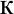 Персональная ответственность должностных лиц за правильность и своевременность принятия решения о предоставлении (об отказе в предоставлении) услуги закрепляется в их должностных регламентах в соответствии с требованиями законодательства.        Требования к порядку и формам контроля за предоставлением муниципальной  услуги, в том числе со стороны граждан, их объединений и организаций.4.6. Граждане, их объединения и организации имеют право осуществлять контроль за предоставлением услуги путем получения информации о ходе предоставления услуги, в том числе о сроках завершения административных процедур (действий).Граждане, их объединения и организации также имеют право:направлять замечания и предложения по улучшению доступности и качества предоставления услуги; вносить предложения о мерах по устранению нарушений настоящего Административного регламента.4.7. Должностные лица уполномоченного органа, принимают меры к прекращению допущенных нарушений, устраняют причины и условия, способствующие совершению нарушений.Информация о результатах рассмотрения замечаний и предложений граждан, их объединений и организаций доводится до сведения лиц, направивших эти замечания и предложения.V. Досудебный (внесудебный) порядок обжалования решений и действий (бездействия) органа, предоставляющего муниципальную услугу, а также их должностных лиц,  муниципальных  служащих       5.1. Заявитель имеет право на обжалование решения и (или) действий (бездействия) уполномоченного органа, должностных лиц уполномоченного органа , муниципальных служащих, многофункционального центра, а также работника многофункционального центра при предоставлении услуги в досудебном (внесудебном) порядке (далее — жалоба).Органы местного самоуправления, организации  и уполномоченные на рассмотрение жалобы лица, которым может быть направлена жалоба заявителя в досудебном (внесудебном) порядке        5.2. В досудебном (внесудебном) порядке заявитель (представитель) вправе обратиться с жалобой в письменной форме на бумажном носителе или в электронной форме:        в Администрацию городского округа Спасск-Дальний - на решение и (или) действия (бездействие) должностного лица, руководителя структурного подразделения уполномоченного органа, на решение и действия (бездействие) уполномоченного органа, руководителя уполномоченного органа ;      в вышестоящий орган на решение и (или) действия (бездействие) должностного лица, руководителя структурного подразделения уполномоченного органа;       к руководителю многофункционального центра — на решения и действия (бездействие) работника многофункционального центра;        к учредителю многофункционального центра — на решение и действия (бездействие) многофункционального центра.       В уполномоченном органе, многофункциональном центре, у учредителя многофункционального центра определяются уполномоченные на рассмотрение жалоб должностные лица.Способы информирования заявителей о порядке подачи и рассмотрения жалобы, в том числе с использованием Единого портала  муниципальных услуг (функций)       5.3. Информация о порядке подачи и рассмотрения жалобы размещается на информационных стендах в местах предоставления услуги, на сайте Администрации городского округа Спасск-Дальний, на Едином портале, региональном портале, а также предоставляется в устной форме по телефону и (или) на личном приеме либо в письменной форме почтовым отправлением по адресу, указанному заявителем (представителем).Перечень нормативных правовых актов, регулирующих порядок досудебного (внесудебного) обжалования действий (бездействия) и (или) решений, принятых (осуществленных) в ходе предоставления муниципальной  услуги.       5.4. Порядок досудебного (внесудебного) обжалования решений и действий (бездействия) уполномоченного органа,  а также его должностных лиц регулируется:        Федеральным законом № 210-ФЗ «Об организации предоставления государственных и муниципальных услуг»;       Постановлением Администрации городского округа Спасск-Дальний от 05.12.2011 г. № 687-па «О разработке и утверждении административных регламентов исполнения муниципальных функций и административных регламентов предоставления муниципальных услуг» (в ред. постановления от 06.09.2012 г. № 649-па) Уполномоченного органа и их должностных лиц, муниципальных служащих);          постановлением Правительства Российской Федерации от 20 ноября 2012 года № 1198 «О федеральной государственной информационной системе, обеспечивающей процесс досудебного (внесудебного) обжалования решений и действий (бездействия), совершенных при предоставлении государственных и муниципальных услуг».VI. Особенности выполнения административных процедур (действий) в многофункциональных центрах предоставления муниципальных услугИсчерпывающий перечень административных процедур (действий) при предоставлении муниципальной услуги, выполняемых многофункциональными центрами6.1 Многофункциональный центр осуществляет:       информирование заявителей о порядке предоставления услуги в многофункциональном центре, по иным вопросам, связанным с предоставлением услуги, а также консультирование заявителей о порядке предоставления услуги в многофункциональном центре;       выдачу заявителю результата предоставления услуги, на бумажном носителе, подтверждающих содержание электронных документов, направленных в многофункциональный центр по результатам предоставления услуги, а также выдача документов, включая составление на бумажном носителе и заверение выписок из информационных систем уполномоченных органов;       иные процедуры и действия, предусмотренные Федеральным законом № 210ФЗ.     В соответствии с частью 1.1 статьи 16 Федерального закона № 210-ФЗ для реализации своих функций многофункциональные центры вправе привлекать иные организации.Информирование заявителей       6.2. Информирование заявителя многофункциональными центрами осуществляется следующими способами:       а) посредством привлечения средств массовой информации, а также путем размещения информации на официальных сайтах и информационных стендах многофункциональных центров;       б) при обращении заявителя в многофункциональный центр лично, по телефону, посредством почтовых отправлений, либо по электронной почте.     При личном обращении работник многофункционального центра подробно информирует заявителей по интересующим их вопросам в вежливой корректной форме с использованием официально-делового стиля речи. Рекомендуемое время предоставления консультации — не более 15 минут, время ожидания в очереди в секторе информирования для получения информации о муниципальных услугах не может превышать 1 5 минут.   Ответ на телефонный звонок должен начинаться с информации о наименовании организации, фамилии, имени, отчестве и должности работника многофункционального центра, принявшего телефонный звонок. Индивидуальное устное консультирование при обращении заявителя по телефону работник многофункционального центра осуществляет не более 10 минут;      В случае если для подготовки ответа требуется более продолжительное время, работник многофункционального центра, осуществляющий индивидуальное устное консультирование по телефону, может предложить заявителю:        изложить обращение в письменной форме (ответ направляется заявителю в соответствии со способом, указанным в обращении);        назначить другое время для консультаций.   При консультировании по письменным обращениям заявителей ответ направляется в письменном виде в срок не позднее 30 календарных дней с момента регистрации обращения в форме электронного документа по адресу электронной почты, указанному в обращении, поступившем в многофункциональный центр в форме электронного документа, и в письменной форме по почтовому адресу, указанному в обращении, поступившем в многофункциональный центр в письменной форме.                Выдача заявителю результата предоставления муниципальной услуги         6.3. При наличии в заявлении о выдаче разрешения на ввод объекта в эксплуатацию указания о выдаче результатов оказания услуги через многофункциональный центр, уполномоченный орган, передает документы в многофункциональный центр для последующей выдачи заявителю (представителю) способом, согласно заключенным соглашениям о взаимодействии заключенным между уполномоченным органом и многофункциональным центром в порядке, утвержденном постановлением Правительства Российской Федерации от 27 сентября 2011 г. № 797 ”О взаимодействии между многофункциональными центрами предоставления государственных и муниципальных услуг и федеральными органами исполнительной власти, органами государственных внебюджетных фондов, органами государственной власти субъектов Российской Федерации, органами местного самоуправления“.       Порядок и сроки передачи уполномоченным органом таких документов в многофункциональный центр определяются соглашением о взаимодействии, заключенным ими в порядке, установленном постановлением Правительства Российской Федерации от 27 сентября 2011 г. № 797 ”О взаимодействии между многофункциональными центрами предоставления государственных и муниципальных услуг и федеральными органами исполнительной власти, органами государственных внебюджетных фондов, органами государственной власти субъектов Российской Федерации, органами местного самоуправления'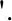         6.4. Прием заявителей для выдачи документов, являющихся результатом услуги, в порядке очередности при получении номерного талона из терминала электронной очереди, соответствующего цели обращения, либо по предварительной записи.      Работник многофункционального центра осуществляет следующие действия:        - устанавливает личность заявителя на основании документа, удостоверяющего личность в соответствии с законодательством Российской Федерации;     - проверяет полномочия представителя заявителя (в случае обращения представителя заявителя);      - определяет статус исполнения заявления о выдаче разрешения на ввод объекта в эксплуатацию в ГИС;       - распечатывает результат предоставления услуги в виде экземпляра электронного документа на бумажном носителе и заверяет его с использованием печати многофункционального центра (в предусмотренных нормативными правовыми актами Российской Федерации случаях печати с изображением Государственного герба Российской Федерации);      - заверяет экземпляр электронного документа на бумажном носителе с использованием печати многофункционального центра (в предусмотренных нормативными правовыми актами Российской Федерации случаях — печати с изображением Государственного герба Российской Федерации);       - выдает документы заявителю, при необходимости запрашивает у заявителя подписи за каждый выданный документ;       - запрашивает согласие заявителя на участие в смс-опросе для оценки качества предоставленных услуг многофункциональным центром.ПРИЛОЖЕНИЕ №   1  к Административному регламенту предоставления  муниципальной услуги ”Выдача разрешения на ввод объекта в эксплуатацию ”ФОРМАЗАЯВЛЕНИЕ о выдаче разрешения на ввод объекта в эксплуатацию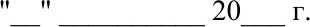 (наименование уполномоченного на выдачу разрешений на ввод объекта в эксплуатацию органа местного самоуправления,)В соответствии со статьей 55 Градостроительного кодекса Российской Федерации прошу выдать разрешение на ввод объекта в эксплуатацию.Сведения о застройщикеСведения об объектеЗ. Сведения о земельном участкеСведения о разрешении на строительствоСведения о ранее выданных разрешениях на ввод объекта в эксплуатацию в отношении этапа строительства, реконструкции объекта капитального строительства (при наличии) (указывается в случае, предусмотренном частью 3.5 статьи 55 Градостроительного кодекса Российской Федерации)При этом сообщаю, что ввод объекта в эксплуатацию будет осуществляться на основании следующих документов:Приложение: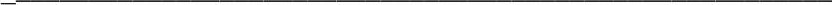 Номер телефона и адрес электронной почты для связи: Результат предоставления услуги прошу:	(подпись)	(фамилия, имя, отчество (при наличии)ПРИЛОЖЕНИЕ №  2 к Административному регламенту предоставления муниципальной услуги ”Выдача разрешения на ввод объекта в эксплуатацию ”ФОРМАКому(фамилия, имя, отчество (при наличии) застройщика,ОГРНИП (для физического лица, зарегистрированного в качестве индивидуального предпринимателя) — для физического лица, полное наименование застройщика, ИНН, ОГРН — для юридического лица,почтовый индекс и адрес, телефон, адрес электронной почты)РЕШЕНИЕ об отказе в приеме документов(наименование уполномоченного на выдачу разрешений на ввод объекта в эксплуатацию, органа местного самоуправления)В приеме документов для предоставления услуги ”Выдача разрешения на ввод объекта в эксплуатацию“ Вам отказано по следующим основаниям:Дополнительно информируем:(указывается информация, необходимая для устранения причин отказа в приеме документов, а также иная дополнительная информация при наличии)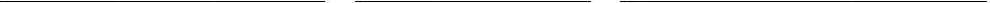 	(должность)	(подпись)	(фамилия, имя, отчество (при наличии)ДатаПРИЛОЖЕНИЕ   №   3 к Административному регламенту предоставления муниципальной услуги ”Выдача разрешения на ввод объекта в эксплуатацию ”ФОРМАКому(фамилия, имя, отчество (при наличии) застройщика,ОГРНИП (для физического лица, зарегистрированного в качестве индивидуального предпринимателя) — для физического лица, полное наименование застройщика,ИНН, ОГРН — для юридического лица,почтовый индекс и адрес, телефон, адрес электронной почты)РЕШЕНИЕ об отказе в выдаче разрешения на ввод объекта в эксплуатацию(наименование уполномоченного на выдачу разрешений на ввод объекта в эксплуатацию, органа местного самоуправления) по результатам рассмотрения заявления отпринято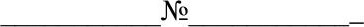 (дата и номер регистрации)решение об отказе в выдаче разрешения на ввод объекта в эксплуатацию.Вы вправе повторно обратиться с заявлением о выдаче разрешения на ввод объекта в эксплуатацию после устранения указанных нарушений.Данный отказ может быть обжалован в досудебном порядке путем направления жалобы в , а также в судебном порядке. Дополнительно информируем:(указывается информация, необходимая для устранения причин отказа в выдаче разрешения на ввод объекта в эксплуатацию, а также иная дополнительная информация при наличии)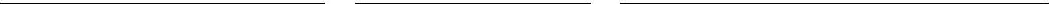 	(должность)	(подпись)	(фамилия, имя, отчество (при наличии)ДатаПРИЛОЖЕНИЕ    №   4 к Административному регламенту предоставления муниципальной услуги”Выдача разрешения на ввод объекта в эксплуатацию ”ФОРМАЗАЯВЛЕНИЕ об исправлении допущенных опечаток и ошибок в разрешении на ввод объекта в эксплуатацию20__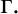 (наименование уполномоченного на выдачу разрешений на ввод объекта в эксплуатацию органа местного самоуправления)Прошу исправить допущенную опечатку/ошибку в разрешении на ввод объекта в эксплуатацию.1 . Сведения о застройщике2. Сведения о выданном разрешении на ввод объекта в эксплуатацию, содержащем опечатку/ ошибкуЗ. Обоснование для внесения исправлений в разрешении на ввод объектав эксплуатациюПриложение:Номер телефона и адрес электронной почты для связи: Результат рассмотрения настоящего заявления прошу:                       (подпись)	                                                                          (фамилия, имя, отчество (при наличии)ПРИЛОЖЕНИЕ   №    5 к Административному регламенту предоставления муниципальной услуги ”Выдача разрешения на ввод объекта в эксплуатацию ”ФОРМАКому(фамилия, имя, отчество (при наличии) застройщика,ОГРНИП (для физического лица, зарегистрированного в качестве индивидуального предпринимателя) — для физического лица, полное наименование застройщика,ИНН, ОГРН — для юридического лица,почтовый индекс и адрес, телефон, адрес электронной почты)РЕШЕНИЕ об отказе во внесении исправлений в разрешение на ввод объекта в эксплуатацию(наименование уполномоченного на выдачу разрешений на ввод объекта в эксплуатацию органа местного самоуправления)    по результатам рассмотрения заявления об исправлении допущенных опечаток и ошибок в разрешении на ввод объекта в эксплуатацию отпринято 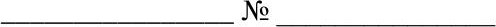                                                                                   (дата и номер регистрации)решение об отказе во внесении   исправлений в разрешение на ввод объекта в эксплуатацию.Вы вправе повторно обратиться с заявлением об исправлении допущенных опечаток и ошибок в разрешении на ввод объекта в эксплуатацию после устранения указанных нарушений.Данный отказ может быть обжалован в досудебном порядке путем направления жалобы в а также в судебном порядке.Дополнительно информируем:(указывается информация, необходимая для устранения причин отказа во внесении исправлений в разрешение на ввод объекта в эксплуатацию, а также иная дополнительная информация при наличии)	(должность)	(подпись)	(фамилия, имя, отчество (при наличии)ДатаПРИЛОЖЕНИЕ     №  6                  к Административному регламенту предоставления муниципальной услуги ”Выдача разрешения на ввод объекта в эксплуатацию ”ФОРМАЗАЯВЛЕНИЕ о выдаче дубликата разрешения на ввод объекта в эксплуатацию20__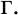 (наименование уполномоченного на выдачу разрешений на ввод объекта в эксплуатацию, органа местного самоуправления )Прошу выдать дубликат разрешения на ввод объекта в эксплуатацию.1. Сведения о застройщике2.Сведения о выданном разрешении на ввод объекта в эксплуатациюПриложение: Номер телефона и адрес электронной почты для связи: Результат рассмотрения настоящего заявления	(подпись)	(фамилия, имя, отчество (при наличии)ПРИЛОЖЕНИЕ     №  7      к Административному регламенту предоставления муниципальной услуги ”Выдача разрешения на ввод объекта в эксплуатацию ”Кому(фамилия, имя, отчество (при наличии) застройщика,ОГРНИП (для физического лица, зарегистрированного в качестве индивидуального предпринимателя) — для физического лица, полное наименование застройщика,ИНН, ОГРН — для юридического лица,почтовый индекс и адрес, телефон, адрес электронной почты)РЕШЕНИЕ об отказе в выдаче дубликата разрешения на ввод объекта в эксплуатацию(наименование уполномоченного на выдачу разрешений на ввод объекта в эксплуатацию, органа местного самоуправления )по результатам рассмотрения заявления о выдаче дубликата разрешения на ввод объекта в эксплуатацию отпринято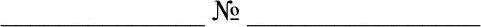 (дата и номер регистрации)решение об отказе в выдаче дубликата разрешения на ввод объекта в эксплуатацию.Вы вправе повторно обратиться с заявлением о выдаче дубликата разрешения на ввод объекта в эксплуатацию после устранения указанного нарушения.Данный отказ может быть обжалован в досудебном порядке путем направления жалобы в а также в судебном порядке.Дополнительно информируем:(указывается информация, необходимая для устранения причин отказа в выдаче дубликата разрешения на ввод объекта в эксплуатацию, а также иная дополнительная информация при наличии)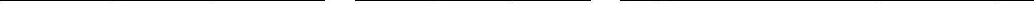 	(должность)	(подпись)	(фамилия, имя, отчество (при наличии)ДатаПРИЛОЖЕНИЕ     №  8      к Административному регламенту предоставления муниципальной услуги ”Выдача разрешения на ввод объекта в эксплуатацию ”ЗАЯВЛЕНИЕ                                                                                     об оставлении заявления о выдаче разрешения на ввод объекта в эксплуатацию без рассмотрения20__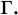 (наименование уполномоченного на выдачу разрешений на ввод объекта в эксплуатацию органа местного самоуправления )Прошу оставить заявление о выдаче разрешения на ввод объекта в эксплуатацию отбез рассмотрения.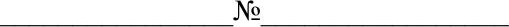 1. Сведения о застройщикеПриложение:Номер телефона и адрес электронной почты для связи: Результат рассмотрения настоящего заявления прошу: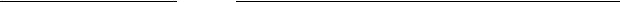 	(подпись)	(фамилия, имя, отчество (при наличии)ПРИЛОЖЕНИЕ     №   9       к Административному регламенту предоставления муниципальной услуги ”Выдача разрешения на ввод объекта в эксплуатацию ”ФОРМАКому(фамилия, имя, отчество (при наличии) застройщика,ОГРНИП (для физического лица, зарегистрированного в качестве индивидуального предпринимателя) — для физического лица, полное наименование застройщика, ИНН, ОГРН — для юридического лица,почтовый индекс и адрес, телефон, адрес электронной почты)РЕШЕНИЕ                                                                                          об оставлении заявления о выдаче разрешения на ввод объекта в эксплуатацию без рассмотренияНа основании Вашего заявления отоб оставлении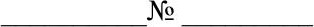 (дата и номер регистрации)заявления о выдаче разрешения на ввод объекта в эксплуатацию без рассмотрения(наименование уполномоченного на выдачу разрешений на ввод объекта в эксплуатацию органа местного самоуправления)принято решение об оставлении заявления о выдаче разрешения на ввод объекта в эксплуатацию от без рассмотрения.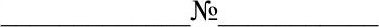 (дата и номер регистрации)	(должность)	(подпись)	(фамилия, имя, отчество (при наличии)ПРИЛОЖЕНИЕ № 10   к Административному регламенту предоставления муниципальной услуги ”Выдача разрешения на ввод объекта в эксплуатацию“Состав, последовательность и сроки выполнения административных процедур (действий) при предоставлении муниципальной услугиПриложение № 11 к Административному регламенту по предоставлению муниципальной  услуги «Выдача разрешение на ввод объекта в эксплуатацию»Переченьнормативных правовых актов, регулирующих предоставление муниципальной услуги1.  «Градостроительный кодекс Российской Федерации» от 29 декабря 2004 г. №  190 –ФЗ (ред.от 30.12.2021) (с изменением и доп. вступил в силу с 01.03.2022г.); 2.  «Гражданский кодекс Российской Федерации» от 30..11.1994 г. № 51-ФЗ (ред. от 25.02.2022 г.);3.  Земельный кодекс Российской Федерации от  25.10.2001 г. № 136- ФЗ (ред.от 16.02.2022 г.) ( с измен. и доп. вступил в силу с 01.03.2022 г.) ;4.  Федеральный закон от  06.10.2003 г № 131-ФЗ (ред. от 30.12.2021 г « Об общих принципах организации местного самоуправления в Российской Федерации;5.  Федеральный закон от  06.10.1999 г. № 184-ФЗ (ред. от 21.12.2021 г.) « Об общих принципах организации законодательных ( представительных) и исполнительных органов государственной власти субъектов Российской Федерации;6.  Федеральный закон от  17.11.1995 г. № 169-ФЗ  ( в ред. от 19.07.2011 г.) « Об архитектурной деятельности  в Российской Федерации»;7.  Федеральный закон от  27.07.2010 г. № 210-ФЗ (ред. от 02.07.2021 г.) « Об организации предоставления государственных и муниципальных услуг» ( с изм. и доп., в ступ в силу с 01.01.2022 г);8. Федеральный закон от   06.04.2011 г № 63-ФЗ (ред. от 02.07.2021 г) « Об электронной подписи» (с изм. и доп. вступил в силу с 01.03.2022 г);9. Федеральный закон от   02.05.2006 г. № 59-ФЗ (ред. от 27.12.2018 г) «Об порядке рассмотрения  обращений граждан Российской Федерации»;10.  Постановление Правительства Российской Федерации от 09.06.2016 г.        № 516 «Об утверждении Правил осуществления взаимодействия в электронной форме граждан(физических лиц) и организаций с органами государственной власти, органами местного самоуправления, с организациями, осуществляющими в соответствии с федеральными законами отдельные публичные полномочия»;11.  Постановление Правительства Российской Федерации от 25.06.2012 г.         № 634 (ред. от 24.05.2021 г.) «О видах  электронной подписи, использование которых допускается при обращении за получением государственных и муниципальных услуг» ;12. Постановление Правительства Российской Федерации от 22.12.2012 г.          № 1376 (ред. от 07.05.2022 г) «Об утверждении правил организации деятельности многофункциональных центров предоставления государственных и муниципальных услуг»;13.  Постановление Правительства Российской Федерации от 25.01.2013 г. № 33 (ред. от  14.05.2022 г.) «Об использовании простой электронной подписи при оказании государственных и муниципальных услуг»;14. Постановление Правительства Российской Федерации от 25.08.2012 г.          № 852 (ред. от 20.07.2021 г) « Об утверждении правил использования усиленной квалифицированной электронной подписи при обращении за получением государственных и муниципальных услуг о внесении изменения в правила разработки и утверждения административных регламентов предоставления государственных услуг»;15. Постановление Правительства Российской Федерации от  16.05.2011 г.         № 373 (ред. от  20.07.2021 г.) «О разработке и утверждений административных регламентов осуществления государственного контроля (надзора) и административных регламентов предоставления государственных услуг».1.1Сведения о физическом лице, в случае если застройщиком является физическое лицо:1.1.1Фамилия, имя, отчество (при наличии)1.1.2Реквизиты документа, удостоверяющего личность (не указываются в случае, если застройщик является индивидуальным предпринимателем)1.1.3Основной государственный регистрационный номер индивидуального предпринимателя1.2Сведения о юридическом лице:1.2.1Полное наименование1.22Основной государственный регистрационный номер1.2.3Идентификационный номер налогоплательщика — юридического лица2.1Наименование объекта капитального строительства (этапа) в соответствии с проектной документацией(указывается наименование объекта капитальногостроительства в соответствии с утвержденной  застройщиком или заказчиком проектной  документацией)2.2Адрес (местоположение) объекта: (указывается адрес объекта капитального строительства, а при наличии — адрес объекта капитального строительства в соответствии с  государственным адресным реестром с указанием реквизитов Документов о присвоении, об изменении адреса; для линейных объектов — указывается описание местоположения в виде наименований субъекта Российской Федерации и муниципального образования)3.1Кадастровый номер земельного участка (земельных участков), в пределах которого (которых) расположен объект капитального строительства (заполнение не обязательно при выдаче разрешения на ввод линейного объекта)Орган (организация), выдавший (-ая) разрешение на строительствоНомер документаДата документаОрган (организация), выдавший (-ая) разрешение на ввод объекта в эксплуатациюНомер документаДата документаНаименование документаНомер документаДата документа	1Градостроительный план земельного участка или в случае строительства линейного объекта реквизиты проекта планировки и проекта межеваниятерритории (за исключением случаев, при которых для строительства, реконструкции линейного объекта не требуется подготовка документации по планировке территории), реквизиты проекта планировки территории в случае выдачи разрешения на строительство линейного объекта, для размещения которого не требуется образование земельного участка2Заключение органа государственного строительного надзора о соответствии построенного, реконструированного объекта капитального строительства требованиям проектной документации (включая проектную документацию, в которой учтены изменения, внесенные в соответствии с частями 3.8  и 3.9 статьи 49 Градостроительного кодекса Российской Федерации)(указывается в случае, если предусмотрено осуществление государственного строительного надзора в соответствии с частью 1 статьи 54 Градостроительного кодекса Российской Федерации)3Заключение уполномоченного на осуществление федерального государственного экологического надзора федерального органа исполнительной власти (указывается в случаях, предусмотренных частью 7 статьи 54 Градостроительного кодексаРоссийской Федерации)направить в форме электронного документа в личный кабинет в еденной  государственной информационной системе «Единый порталгосударственных и муниципальных услуг (функций)»  на региональном портале государственных и муниципальных услугвыдать на бумажном носителе при личном обращении в уполномоченный орган государственной власти, орган местного самоуправления, организацию либо в многофункциональный центр предоставления государственных и муниципальных услуг, расположенный по адресу: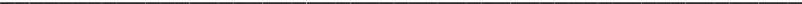 направить	на бумажном	носителе	на	почтовым	адрес: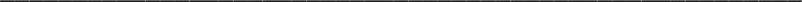 направить в форме электронного документа в личный кабинет в единой информационной системе жилищного строительстваУказывается один из перечисленных способовУказывается один из перечисленных способов№ пункта Админист ративного регламентаНаименование основания для отказа в соответствии с Административным регламентомРазъяснение причин отказа в приеме документовподпункт”а” пункта2.16заявление о выдаче разрешения на ввод объекта в эксплуатацию представлено в орган государственной власти, орган местного самоуправления илиУказывается какое ведомство, организация предоставляет услугу, информация о его местонахожденииорганизацию, в полномочия которых не входит предоставление услугиподпункт ”б” пункта 2.16неполное заполнение полей в форме заявления, в том числе в интерактивной форме заявления на Едином портале, региональном порталеУказываются основания такого выводаподпункт ”в” пункта 2.16непредставление документов, предусмотренных подпунктами ”а” пункта 2.8 настоящегоАдминистративного регламентаУказывается исчерпывающий перечень Документов,	не	представленных заявителемподпункт ”г” пункта 2.16представленные документы утратили силу на день обращения за получением услуги (документ, удостоверяющий личность; документ, удостоверяющий полномочия представителя заявителя, в случае обращения за получением услуги указанным лицом)Указывается исчерпывающий перечень Документов, утративших силуподпункт ”д” пункта 2.16представленные документы содержат подчистки и исправления текстаУказывается исчерпывающий перечень документов, содержащих подчистки и исправления текстаподпункт ”е” пункта 2.16представленные в электронной форме документы содержат повреждения, наличие которых не позволяет в полном объеме получить информацию и сведения, содержащиеся в документахУказывается исчерпывающий перечень Документов, содержащих поврежденияподпункт ”ж” пункта 2.16заявление о выдаче разрешения на ввод объекта в эксплуатацию и документы, указанные в подпунктах ”б” - ”д” пункта 2.8 Административного регламента, представлены в электронной форме с нарушением требований, установленных пунктами 2.5 — 2.7 Административного регламентаУказывается исчерпывающий перечень электронных Документов, не соответствующих указанному критериюподпункт ”з” пункта 2.16выявлено несоблюдение установленных статьей 1 1 Федерального закона ”Об электронной подписи“ условий признания квалифицированной электронной подписи действительной в документах, представленных в электронной формеУказывается исчерпывающий перечень электронных Документов, не соответствующих указанному критерию№ пунктаАдминистративного регламентаНаименование основания для отказа в выдаче разрешения на ввод объекта в эксплуатацию в соответствии сАдминистративным регламентомРазъяснение причин отказа в выдаче разрешения на ввод объекта в эксплуатациюподпункт”а” пункта2.22отсутствие документов, предусмотренных подпунктами ”г”-”д” пункта 2.8, пунктом 2.9 Административного регламентаУказываются основания такого выводаподпункт”б” пункта2.22несоответствие объекта капитального строительства требованиям к строительству, реконструкции объекта капитального строительства, установленным на дату выдачи представленного для получения разрешения на строительство градостроительного плана земельного участка, или в случае строительства, реконструкции, капитального ремонта линейного объекта требованиям проекта планировки территории и проекта межевания территории (за исключением случаев, при которых для строительства, реконструкции линейного объекта не требуется подготовка документации по планировке территории), требованиям, установленным проектом планировки территории, в случае выдачи разрешения на ввод в эксплуатацию линейного объекта, для размещения которого не требуется образование земельного участкаУказываются выводаоснованиятакогоподпункт”в” пункта2.22несоответствие объекта капитального строительства требованиям, установленным в разрешении на строительство, за исключением случаев изменения площади объекта капитального строительства в соответствии с частью 6.2 статьи 55 Градостроительного кодекса РоссийскойФедерацииУказываются выводаоснованиятакогоподпункт”г” пункта2.22несоответствие параметров построенного, реконструированного объекта капитального строительства проектной документации, за исключением случаев изменения площади объекта капитального строительства в соответствии с частью  6.2 статьи 55 Градостроительного кодекса Российской  ФедерацииУказываются выводаоснованиятакогоподпункт”д” пункта2.22несоответствие объекта капитального строительства разрешенному использованию земельного участка и (или) ограничениям, установленным в соответствии с земельным и иным законодательством Российской Федерации на дату выдачи разрешения на ввод объекта в эксплуатацию, за исключением случаев, если указанные ограничения предусмотрены решением об установлении или изменении зоны с особыми условиями использованиятерритории, принятым в случаях, предусмотренных пунктом 9 части 7 статьи 51  Градостроительного кодекса РоссийскойФедерации, и строящийся, реконструируемый объект капитального строительства, в связи с размещением которого установлена или изменена зона с особыми условиями использования территории, не введен в эксплуатациюУказываются выводаоснованиятакогоУказываются выводаоснованиятакогоУказываются выводаоснованиятакого1.1Сведения о физическом лице, в случае если застройщиком является физическое лицо:1.1.1Фамилия, имя, отчество (при наличии)1.1.2Реквизиты документа, удостоверяющего личность (не указываются в случае, если застройщик является индивидуальным предпринимателем)1.1.3Основной государственный регистрационный номер индивидуального предпринимателя1.2Сведения о юридическом лице:1.2.1Полное наименование1.22Основной государственный регистрационный номер1.2.3Идентификационный номерналогоплательщика — юридического лицаОрган (организация), выдавший (-ая) разрешение на ввод объекта в эксплуатациюНомер документаДата документаЗ. 1. Данные (сведения), указанные в разрешении на ввод объекта в эксплуатациюДанные (сведения), которые необходимо указатьв разрешении на ввод объекта в эксплуатациюОбоснование суказанием реквизита (-ов) документа (-ов),документации, на основании которых принималось решение о выдаче разрешения на ввод объекта в эксплуатациюнаправить в форме электронного документа в личный кабинет в федеральной государственной информационной системе «Единый портал государственных и муниципальных услуг (функций)»! на региональном портале государственных и муниципальных услугвыдать на бумажном носителе при личном обращении в уполномоченный орган государственной власти, орган местного самоуправления, организацию либо в многофункциональный центр предоставления государственных и муниципальных услуг, расположенный по адресу: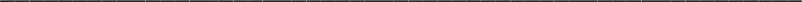 направить на бумажном носителе на почтовый адрес: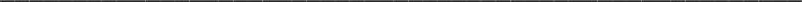 направить в форме электронного документа в личный кабинет в единой информационной системе жилищного строительстваУказывается один из перечисленных способовУказывается один из перечисленных способов№ пункта Административного регламентаНаименование основания для отказа во внесении исправлений в разрешение на ввод объекта в эксплуатацию в соответствии с Административным регламентомРазъяснение причин отказа во внесении исправлений в разрешение на ввод объекта в эксплуатациюподпункт ”а” пункта 2.28несоответствие заявителя кругу лиц, указанных в пункте 2.2 Административного регламентаУказываются основания такого выводаподпункт ”б” пункта 2.28отсутствие факта допущения опечаток и ошибок в разрешении на ввод объекта в эксплуатациюУказываются основания такоговывода1.1Сведения о физическом лице, в случае если застройщиком является физическое лицо:1.1.1Фамилия, имя, отчество (при наличии)1.1.2Реквизиты документа, удостоверяющего личность (не указываются в случае, если застройщик является индивидуальным предпринимателем)1.1.3Основной государственный регистрационный номер индивидуального предпринимателя1.2Сведения о юридическом лице:1.2.1Полное наименование1.2.2Основной государственный регистрационный номер1.2.3Идентификационный номер налогоплательщика — юридического лицаОрган (организация), выдавший(-ая) разрешение на ввод объекта в эксплуатациюНомер документаДата документа2.1.направить в форме электронного документа в личный кабинет в федеральной государственной информационной системе «Единый портал государственных и муниципальных услуг (функций)» на региональном портале государственных и муниципальных услугвыдать на бумажном носителе при личном обращении в уполномоченный орган государственной власти, орган местного самоуправления, организацию либо в многофункциональный центр предоставления государственных и муниципальных услуг расположенный по адресу: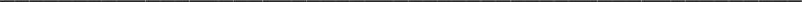 направить на бумажном носителе на почтовый адрес: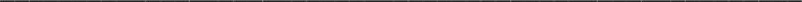 направить в форме электронного документа в личный кабинет в единой информационной системе жилищного строительстваУказывается один из перечисленных способовУказывается один из перечисленных способов№ пункта Административного регламентаНаименование основания для отказа в выдаче дубликата разрешения на ввод объекта в эксплуатацию в соответствии с Административным регламентомРазъяснение причин отказа в выдаче дубликата разрешения на ввод объекта в эксплуатациюпункт 2.30 несоответствие заявителя кругу лиц, указанных в пункте 2.2 Административного регламента.Указываются основания такого вывода1.1Сведения о физическом лице, в случае если застройщиком является физическое лицо:1.1.1Фамилия, имя, отчество (при наличии)1.1.2Реквизиты документа, удостоверяющего личность (не указываются в случае, если застройщик является индивидуальным предпринимателем)1.1.3Основной государственный регистрационный номер индивидуального предпринимателя1.2Сведения о юридическом лице:1.2.1Полное наименование1.22Основной государственный регистрационный номер1.2.3Идентификационный номер налогоплательщика — юридического лицанаправить в форме электронного документа в личный кабинет в федеральной государственной информационной системе «Единый портал государственных и муниципальных услуг (функций)»! на региональном портале государственных и муниципальных услугвыдать на бумажном носителе при личном обращении в уполномоченный орган государственной власти, орган местного самоуправления, организацию либо в многофункциональный центр предоставления государственных и муниципальных услуг, расположенный по адресу: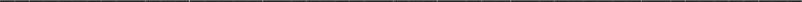 направить на бумажном носителе на почтовый адрес: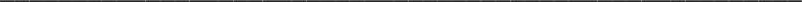 направить в форме электронного документа в личный кабинет в единой информационной системе жилищного строительстваУказывается один из перечисленных способовУказывается один из перечисленных способовОснование дляначала административной процедурыСодержание административных действийСроквыполнения административных действийДолжностн ое лицо, ответствен ное за выполнениадминистр ативного действияМестовыполнения административн ого действия!используемая информационна я системаКритерии принятия решенияРезультатадминистративного действия, способ фиксации12345671. Проверка документов и регистрация заявления1. Проверка документов и регистрация заявления1. Проверка документов и регистрация заявления1. Проверка документов и регистрация заявления1. Проверка документов и регистрация заявленияПоступлениезаявления и документов для предоставления государственной (муниципальной)услуги вУполномоченный орган Прием и проверкакомплектности документов на наличие/отсутствие оснований для отказа в приеме документов, предусмотренных пунктом 2.1 бАдминистративного регламентаДо 1 рабочего дняУполномоч енного органа, ответствен ное за предоставл ение государств енной (муниципа льной) услугиУполномоченны й орган / ГИС / пгсрегистрация заявления и документов в ГИС (присвоение номера и датирование);назначение должностного лица, ответственного за предоставление муниципальной услуги, и передача ему документовПрием и проверкакомплектности документов на наличие/отсутствие оснований для отказа в приеме документов, предусмотренных пунктом 2.1 бАдминистративного регламентаДо 1 рабочего дняУполномоч енного органа, ответствен ное за предоставл ение государств енной (муниципа льной) услугиУполномоченны й орган / ГИС / пгсрегистрация заявления и документов в ГИС (присвоение номера и датирование);назначение должностного лица, ответственного за предоставление муниципальной услуги, и передача ему документовпакет зарегистрированных документов, поступивших должностному лицу, ответственному за предоставление государственной (муниципальной) услугиПринятие решения об отказе вприеме документов, в случае выявления оснований для отказа в приеме документовДо 1 рабочего дняУполномоч енного органа, ответствен ное за предоставл ение государств енной (муниципа льной) услугиУполномоченны й орган / ГИС / пгсрегистрация заявления и документов в ГИС (присвоение номера и датирование);назначение должностного лица, ответственного за предоставление муниципальной услуги, и передача ему документовРегистрация заявления, в случае отсутствия оснований для отказа в приеме документовРегистрация заявления, в случае отсутствия оснований для отказа в приеме документовРегистрация заявления, в случае отсутствия оснований для отказа в приеме документовРегистрация заявления, в случае отсутствия оснований для отказа в приеме документовРегистрация заявления, в случае отсутствия оснований для отказа в приеме документовРегистрация заявления, в случае отсутствия оснований для отказа в приеме документовдолжностн ое лицо Уполномоч енного органа, ответствен ное за регистраци ю корреспонд енциидолжностн ое лицо Уполномоч енного органа, ответствен ное за регистраци ю корреспонд енциидолжностн ое лицо Уполномоч енного органа, ответствен ное за регистраци ю корреспонд енцииУполномоченны й орган/ГИСУполномоченны й орган/ГИСУполномоченны й орган/ГИСУполномоченны й орган/ГИСУполномоченны й орган/ГИС2. Получение сведений посредством СМЭВ2. Получение сведений посредством СМЭВ2. Получение сведений посредством СМЭВ2. Получение сведений посредством СМЭВ2. Получение сведений посредством СМЭВ2. Получение сведений посредством СМЭВ2. Получение сведений посредством СМЭВ2. Получение сведений посредством СМЭВ2. Получение сведений посредством СМЭВ2. Получение сведений посредством СМЭВ2. Получение сведений посредством СМЭВ2. Получение сведений посредством СМЭВ2. Получение сведений посредством СМЭВ2. Получение сведений посредством СМЭВ2. Получение сведений посредством СМЭВ2. Получение сведений посредством СМЭВ2. Получение сведений посредством СМЭВ2. Получение сведений посредством СМЭВ2. Получение сведений посредством СМЭВ2. Получение сведений посредством СМЭВ2. Получение сведений посредством СМЭВ2. Получение сведений посредством СМЭВ2. Получение сведений посредством СМЭВ2. Получение сведений посредством СМЭВ2. Получение сведений посредством СМЭВ2. Получение сведений посредством СМЭВ2. Получение сведений посредством СМЭВ2. Получение сведений посредством СМЭВ2. Получение сведений посредством СМЭВ2. Получение сведений посредством СМЭВ2. Получение сведений посредством СМЭВпакет зарегистрированных документов, поступивших должностному лицу, ответственному за предоставление государственной (муниципальной) услугипакет зарегистрированных документов, поступивших должностному лицу, ответственному за предоставление государственной (муниципальной) услугипакет зарегистрированных документов, поступивших должностному лицу, ответственному за предоставление государственной (муниципальной) услугинаправление межведомственных запросов в органы и организациинаправление межведомственных запросов в органы и организациинаправление межведомственных запросов в органы и организациинаправление межведомственных запросов в органы и организациинаправление межведомственных запросов в органы и организациинаправление межведомственных запросов в органы и организациив день регистрации заявления и документовв день регистрации заявления и документовв день регистрации заявления и документовв день регистрации заявления и документовдолжностн ое лицо Уполномоч енного органа, ответствен ное за предоставл ение государств еннойдолжностн ое лицо Уполномоч енного органа, ответствен ное за предоставл ение государств еннойдолжностн ое лицо Уполномоч енного органа, ответствен ное за предоставл ение государств еннойУполномоченны й орган/ГИС/ ПГС / СМЭВУполномоченны й орган/ГИС/ ПГС / СМЭВУполномоченны й орган/ГИС/ ПГС / СМЭВУполномоченны й орган/ГИС/ ПГС / СМЭВУполномоченны й орган/ГИС/ ПГС / СМЭВотсутствие документов, необходимыхпредоставления государственно (муниципальной) услуги, находящихся в распоряжении государственныотсутствие документов, необходимыхпредоставления государственно (муниципальной) услуги, находящихся в распоряжении государственныотсутствие документов, необходимыхпредоставления государственно (муниципальной) услуги, находящихся в распоряжении государственныотсутствие документов, необходимыхпредоставления государственно (муниципальной) услуги, находящихся в распоряжении государственныотсутствие документов, необходимыхпредоставления государственно (муниципальной) услуги, находящихся в распоряжении государственныотсутствие документов, необходимыхпредоставления государственно (муниципальной) услуги, находящихся в распоряжении государственныотсутствие документов, необходимыхпредоставления государственно (муниципальной) услуги, находящихся в распоряжении государственнынаправление межведомственного запроса в органы (организации), предоставляющие документы (сведения), предусмотренные пунктом 2.9Административного егламента, в томнаправление межведомственного запроса в органы (организации), предоставляющие документы (сведения), предусмотренные пунктом 2.9Административного егламента, в томнаправление межведомственного запроса в органы (организации), предоставляющие документы (сведения), предусмотренные пунктом 2.9Административного егламента, в том(муниципа льной) услуги(муниципа льной) услуги(муниципа льной) услуги(муниципа льной) услуги(муниципа льной) услугих органов(организаций)х органов(организаций)х органов(организаций)х органов(организаций)числе с использованием СМЭВчисле с использованием СМЭВчисле с использованием СМЭВчисле с использованием СМЭВчисле с использованием СМЭВполучение ответов на межведомственные запросы, формирование полного комплекта документовполучение ответов на межведомственные запросы, формирование полного комплекта документовполучение ответов на межведомственные запросы, формирование полного комплекта документовполучение ответов на межведомственные запросы, формирование полного комплекта документовполучение ответов на межведомственные запросы, формирование полного комплекта документовполучение ответов на межведомственные запросы, формирование полного комплекта документовЗ рабочих дня со дня направления межведомстве нного запроса в орган или организацию, предоставляю щие документ и информацию, если иные сроки не предусмотрен ы законодательс твомРоссийской Федерации и субъектаРоссийскойФеде ацииЗ рабочих дня со дня направления межведомстве нного запроса в орган или организацию, предоставляю щие документ и информацию, если иные сроки не предусмотрен ы законодательс твомРоссийской Федерации и субъектаРоссийскойФеде ацииЗ рабочих дня со дня направления межведомстве нного запроса в орган или организацию, предоставляю щие документ и информацию, если иные сроки не предусмотрен ы законодательс твомРоссийской Федерации и субъектаРоссийскойФеде ацииЗ рабочих дня со дня направления межведомстве нного запроса в орган или организацию, предоставляю щие документ и информацию, если иные сроки не предусмотрен ы законодательс твомРоссийской Федерации и субъектаРоссийскойФеде ациидолжностн ое лицо Уполномоч енного органа, ответствен ное за предоставл ение государств енной (муниципа льной) услугидолжностн ое лицо Уполномоч енного органа, ответствен ное за предоставл ение государств енной (муниципа льной) услугидолжностн ое лицо Уполномоч енного органа, ответствен ное за предоставл ение государств енной (муниципа льной) услугидолжностн ое лицо Уполномоч енного органа, ответствен ное за предоставл ение государств енной (муниципа льной) услугидолжностн ое лицо Уполномоч енного органа, ответствен ное за предоставл ение государств енной (муниципа льной) услугиУполномоченны й орган) /ГИС/пгс смэвУполномоченны й орган) /ГИС/пгс смэвУполномоченны й орган) /ГИС/пгс смэвУполномоченны й орган) /ГИС/пгс смэвУполномоченны й орган) /ГИС/пгс смэвполучение документов (сведений), необходимых для предоставления государственной (муниципальной) услугиполучение документов (сведений), необходимых для предоставления государственной (муниципальной) услугиполучение документов (сведений), необходимых для предоставления государственной (муниципальной) услугиполучение документов (сведений), необходимых для предоставления государственной (муниципальной) услугиполучение документов (сведений), необходимых для предоставления государственной (муниципальной) услугиЗ. Рассмотрение документов и сведенийЗ. Рассмотрение документов и сведенийЗ. Рассмотрение документов и сведенийЗ. Рассмотрение документов и сведенийЗ. Рассмотрение документов и сведенийЗ. Рассмотрение документов и сведенийЗ. Рассмотрение документов и сведенийЗ. Рассмотрение документов и сведенийЗ. Рассмотрение документов и сведенийЗ. Рассмотрение документов и сведенийЗ. Рассмотрение документов и сведенийЗ. Рассмотрение документов и сведенийЗ. Рассмотрение документов и сведенийЗ. Рассмотрение документов и сведенийЗ. Рассмотрение документов и сведенийОснование для начала административной процедурыОснование для начала административной процедурыСодержание административных действийСодержание административных действийСодержание административных действийСодержание административных действийСодержание административных действийСрок выполнения администрати вных действийСрок выполнения администрати вных действийСрок выполнения администрати вных действийСрок выполнения администрати вных действийСрок выполнения администрати вных действийДолжностн ое лицо, ответствен ное за выполнениадминистр ативного действияДолжностн ое лицо, ответствен ное за выполнениадминистр ативного действияДолжностн ое лицо, ответствен ное за выполнениадминистр ативного действияДолжностн ое лицо, ответствен ное за выполнениадминистр ативного действияДолжностн ое лицо, ответствен ное за выполнениадминистр ативного действияДолжностн ое лицо, ответствен ное за выполнениадминистр ативного действияМесто выполнения административн ого действия!используемая информационна я системаМесто выполнения административн ого действия!используемая информационна я системаМесто выполнения административн ого действия!используемая информационна я системаМесто выполнения административн ого действия!используемая информационна я системаМесто выполнения административн ого действия!используемая информационна я системаКритерии принятия решенияКритерии принятия решенияКритерии принятия решенияКритерии принятия решенияРезультат административного действия, способ фиксацииРезультат административного действия, способ фиксацииРезультат административного действия, способ фиксацииРезультат административного действия, способ фиксации1122222333334444445555566667777пакет зарегистрированных документов, поступивших должностному лицу, ответственному за предоставление государственной (муниципальной) услугипакет зарегистрированных документов, поступивших должностному лицу, ответственному за предоставление государственной (муниципальной) услугиПроверка соответствия документов и сведений требованиям нормативных правовых актов предоставления государственной(муниципальной) услугиПроверка соответствия документов и сведений требованиям нормативных правовых актов предоставления государственной(муниципальной) услугиПроверка соответствия документов и сведений требованиям нормативных правовых актов предоставления государственной(муниципальной) услугиДо 2 рабочих днейДо 2 рабочих днейДо 2 рабочих днейДо 2 рабочих днейДо 2 рабочих днейдолжностн ое лицо Уполномоч енного органа, ответствен ное за предоставл ение государств енно (муниципа льной) услугидолжностн ое лицо Уполномоч енного органа, ответствен ное за предоставл ение государств енно (муниципа льной) услугидолжностн ое лицо Уполномоч енного органа, ответствен ное за предоставл ение государств енно (муниципа льной) услугидолжностн ое лицо Уполномоч енного органа, ответствен ное за предоставл ение государств енно (муниципа льной) услугиУполномоченны й орган) / ГИС /пгсУполномоченны й орган) / ГИС /пгсУполномоченны й орган) / ГИС /пгсУполномоченны й орган) / ГИС /пгсУполномоченны й орган) / ГИС /пгсоснования отказа в предоставлении государственной (муниципальной ) услуги, предусмотренны е пунктом 2.22Административ ного регламентаоснования отказа в предоставлении государственной (муниципальной ) услуги, предусмотренны е пунктом 2.22Административ ного регламентаоснования отказа в предоставлении государственной (муниципальной ) услуги, предусмотренны е пунктом 2.22Административ ного регламентаоснования отказа в предоставлении государственной (муниципальной ) услуги, предусмотренны е пунктом 2.22Административ ного регламентаоснования отказа в предоставлении государственной (муниципальной ) услуги, предусмотренны е пунктом 2.22Административ ного регламентапроект результата предоставления государственной (муниципальной) услугипроект результата предоставления государственной (муниципальной) услугипроект результата предоставления государственной (муниципальной) услугипроект результата предоставления государственной (муниципальной) услугипроект результата предоставления государственной (муниципальной) услуги4. Принятие решения4. Принятие решения4. Принятие решения4. Принятие решения4. Принятие решения4. Принятие решения4. Принятие решения4. Принятие решения4. Принятие решения4. Принятие решения4. Принятие решения4. Принятие решения4. Принятие решения4. Принятие решения4. Принятие решенияОснование для начала административной процедурыОснование для начала административной процедурыСодержание административных действийСодержание административных действийСодержание административных действийСодержание административных действийСодержание административных действийСрок выполнения администрати вных действийСрок выполнения администрати вных действийСрок выполнения администрати вных действийСрок выполнения администрати вных действийСрок выполнения администрати вных действийДолжностн ое лицо, ответствен ное за выполнениадминистр ативного действияДолжностн ое лицо, ответствен ное за выполнениадминистр ативного действияДолжностн ое лицо, ответствен ное за выполнениадминистр ативного действияДолжностн ое лицо, ответствен ное за выполнениадминистр ативного действияДолжностн ое лицо, ответствен ное за выполнениадминистр ативного действияДолжностн ое лицо, ответствен ное за выполнениадминистр ативного действияМесто выполнения административн ого действия!используемая информационна я системаМесто выполнения административн ого действия!используемая информационна я системаМесто выполнения административн ого действия!используемая информационна я системаМесто выполнения административн ого действия!используемая информационна я системаМесто выполнения административн ого действия!используемая информационна я системаКритерии принятия решенияКритерии принятия решенияКритерии принятия решенияКритерии принятия решенияРезультат административного действия, способ фиксацииРезультат административного действия, способ фиксацииРезультат административного действия, способ фиксацииРезультат административного действия, способ фиксации1122222333334444445555566667777проект результата предоставления государственной (муниципальной) услугипроект результата предоставления государственной (муниципальной) услугиПринятие решения опредоставления государственной(муниципальной) услугиПринятие решения опредоставления государственной(муниципальной) услугиПринятие решения опредоставления государственной(муниципальной) услугидолжностн ое лицо Уполномоч енного органа,должностн ое лицо Уполномоч енного органа,должностн ое лицо Уполномоч енного органа,должностн ое лицо Уполномоч енного органа,Уполномоченны й орган) / ГИС /пгсУполномоченны й орган) / ГИС /пгсУполномоченны й орган) / ГИС /пгсУполномоченны й орган) / ГИС /пгсУполномоченны й орган) / ГИС /пгсРезультатпредоставления государственной (муниципальной) услуги, подписанныйРезультатпредоставления государственной (муниципальной) услуги, подписанныйРезультатпредоставления государственной (муниципальной) услуги, подписанныйРезультатпредоставления государственной (муниципальной) услуги, подписанныйРезультатпредоставления государственной (муниципальной) услуги, подписанныйФормирование решения о предоставлении государственной(муниципальной) услугиФормирование решения о предоставлении государственной(муниципальной) услугиФормирование решения о предоставлении государственной(муниципальной) услугиФормирование решения о предоставлении государственной(муниципальной) услугиФормирование решения о предоставлении государственной(муниципальной) услугиответствен ное за предоставл ение государств енной (муниципа льной) услуги; РуководитеУполномоч енного органа)или иное уполномоч енное им лицоответствен ное за предоставл ение государств енной (муниципа льной) услуги; РуководитеУполномоч енного органа)или иное уполномоч енное им лицоответствен ное за предоставл ение государств енной (муниципа льной) услуги; РуководитеУполномоч енного органа)или иное уполномоч енное им лицоответствен ное за предоставл ение государств енной (муниципа льной) услуги; РуководитеУполномоч енного органа)или иное уполномоч енное им лицоусиленной квалифицированной подписью руководителем Уполномоченного органа или иного уполномоченного им лицаусиленной квалифицированной подписью руководителем Уполномоченного органа или иного уполномоченного им лицаусиленной квалифицированной подписью руководителем Уполномоченного органа или иного уполномоченного им лицаусиленной квалифицированной подписью руководителем Уполномоченного органа или иного уполномоченного им лицаусиленной квалифицированной подписью руководителем Уполномоченного органа или иного уполномоченного им лицаПринятие решения об отказе в предоставлении услугиПринятие решения об отказе в предоставлении услугиРезультатпредоставления государственной (муниципальной) услуги по форме, приведенной в приложении №З к Административномурегламенту, подписанный усиленной квалифицированнойподписью руководителем Уполномоченногооргана или иного уполномоченного им лицаРезультатпредоставления государственной (муниципальной) услуги по форме, приведенной в приложении №З к Административномурегламенту, подписанный усиленной квалифицированнойподписью руководителем Уполномоченногооргана или иного уполномоченного им лицаФормирование решения оботказе в предоставлении государственной(муниципальной) услугиФормирование решения оботказе в предоставлении государственной(муниципальной) услугиРезультатпредоставления государственной (муниципальной) услуги по форме, приведенной в приложении №З к Административномурегламенту, подписанный усиленной квалифицированнойподписью руководителем Уполномоченногооргана или иного уполномоченного им лицаРезультатпредоставления государственной (муниципальной) услуги по форме, приведенной в приложении №З к Административномурегламенту, подписанный усиленной квалифицированнойподписью руководителем Уполномоченногооргана или иного уполномоченного им лица5. Выдача результата5. Выдача результата5. Выдача результата5. Выдача результата5. Выдача результата5. Выдача результата5. Выдача результата5. Выдача результата5. Выдача результата5. Выдача результата5. Выдача результата5. Выдача результата5. Выдача результатаОснование для начала административной процедурыСодержание административных действийСодержание административных действийСрок выполнения администрати вных действийСрок выполнения администрати вных действийДолжностн ое лицо, ответствен ное за выполнениадминистр ативного действияДолжностн ое лицо, ответствен ное за выполнениадминистр ативного действияДолжностн ое лицо, ответствен ное за выполнениадминистр ативного действияМесто выполнения административн ого действия!используемая информационна я системаМесто выполнения административн ого действия!используемая информационна я системаКритерии принятия решенияКритерии принятия решенияРезультат административного действия, способ фиксации1223344455667формирование и регистрация результата государственной (муниципальной) услуги, указанного в пункте 2.20Административного регламента, в форме электронного документа в ГИСРегистрация результата предоставления государственной(муниципальной) услугиРегистрация результата предоставления государственной(муниципальной) услугипосле окончания процедуры принятия решения (в общий срок предоставленИЯ государствен ной(муниципаль ной) услуги не включается)после окончания процедуры принятия решения (в общий срок предоставленИЯ государствен ной(муниципаль ной) услуги не включается)должностн ое лицо Уполномо ченного органа, ответствен ное за предоставл ение государств енно (муниципа льной) услугидолжностн ое лицо Уполномо ченного органа, ответствен ное за предоставл ение государств енно (муниципа льной) услугидолжностн ое лицо Уполномо ченного органа, ответствен ное за предоставл ение государств енно (муниципа льной) услугиУполномоченный орган) / ГИСУполномоченный орган) / ГИСВнесение сведений о конечном результате предоставления государственной (муниципальной) услугиформирование и регистрация результата государственной (муниципальной) услуги, указанного в пункте 2.20Административного регламента, в форме электронного документа в ГИСНаправление в многофункциональный центр результата государственной (муниципальной) услуги, указанного в пункте 2.20 Административного регламента, в форме электронного документа, подписанного усиленной квалифицированной электронной подписьюНаправление в многофункциональный центр результата государственной (муниципальной) услуги, указанного в пункте 2.20 Административного регламента, в форме электронного документа, подписанного усиленной квалифицированной электронной подписьюв сроки, установленныесоглашением о взаимодейств ии между Уполномочен ным органом и многофункцив сроки, установленныесоглашением о взаимодейств ии между Уполномочен ным органом и многофункцидолжностн ое лицо Уполномоч енного органа, ответствен ное за предоставл ение государств еннодолжностн ое лицо Уполномоч енного органа, ответствен ное за предоставл ение государств еннодолжностн ое лицо Уполномоч енного органа, ответствен ное за предоставл ение государств енноУполномоченны й орган) / АИС модУполномоченны й орган) / АИС модУказание заявителем в Запросе способа выдачи результата государственной (муниципальной ) услуги в многофункцион альном центре, а также подачаУказание заявителем в Запросе способа выдачи результата государственной (муниципальной ) услуги в многофункцион альном центре, а также подачавыдача результата государственной (муниципальной) услуги заявителю в форме бумажного документа, подтверждающего содержание электронного документа, заверенного печатьюуполномоченного должностного лица Уполномоченного органаональным центром(муниципа льной) услугиЗапроса через многофункцион альный центрмногофункционально го центра; внесение сведений в ГИС о выдаче результата государственной(муниципальной) слНаправление заявителю результата предоставления государственной(муниципальной) услуги в личный кабинет на Едином порталеВ день регистрации результата предоставленИЯ государствен ной(муниципаль ной) услугидолжностн ое лицо Уполномо ченного органа, ответствен ное за предоставл ение государств енно (муниципа льной) услугигисРезультат государственной (муниципальной) услуги, направленный заявителю в личный кабинет на Едином портале